Министерство общего и профессионального образования Ростовской области государственное бюджетное профессиональное образовательное учреждение Ростовской области  «Белокалитвинский гуманитарно-индустриальный техникум»Комплект оценочных средств для проведения текущего контроля успеваемости по общепрофессиональной учебной дисциплинеОП.09 Основы сетевых технологий по специальности СПО 09.02.05 «Прикладная информатика (по отраслям)»Белая Калитва, 2019I. Паспорт комплекта оценочных средств 1. Область применения комплекта оценочных средствКомплект оценочных средств (далее - КОС) предназначен для оценки результатов освоения студентами 2 курса обучения специальности 09.02.05 «Прикладная информатика (по отраслям)» общепрофессиональной дисциплины ОП.09 Основы сетевых технологий.	КОС состоит из заданий для проведения итоговых тестовых on-line экзаменов по следующим разделам и темам учебной дисциплины:Раздел 1 «Введение Интернет вещей»Контрольная работа по теме 1 «Цифровая трансформация»;Контрольная работа по теме 2 «Основные концепции программирования для поддержки устройств IoT»;Контрольная работа по теме 3 «Большие наборы данных и их хранение»;Контрольная работа по теме 4 «Автоматизация, Искусственный интеллект и машинное обучение»;Раздел 2 «Введение кибербезопасность»Контрольная работа по теме 1 «Потребность в кибербезопасности. Персональные и корпоративные данные»Контрольная работа по теме 2 «Атаки, понятия и техники»Контрольная работа по теме 3 «Защита данных и конфиденциальности»Контрольная работа по теме 4 «Защита организации. Межсетевые экраны. Подход к кибербезопасности на основе поведения»Раздел 3 «Введение в сетевые технологии»Контрольная работа по теме 1 «Изучение сети»;Контрольная работа по теме 2 «Настройка операционной системы»;Контрольная работа по теме 3 «Сетевые протоколы и коммуникации»;Контрольная работа по теме 4 «Сетевой доступ»;Контрольная работа по теме 5 «Ethernet»;Контрольная работа по теме 6 «Сетевой уровень»;Контрольная работа по теме 7 «IP-адресация»;Контрольная работа по теме 8 «Разбиение IP сети на подсети»;Контрольная работа по теме 9 «Транспортный уровень»;Контрольная работа по теме 10 «Уровень приложений»;Контрольная работа по теме 11 «Создание небольшой сети»;В КОС приведены задания, из которых каждому студенту в случайном порядке на сайте сетевой академии Cisco формируется свой вариант.Таблица 12. Комплект оценочных средств2.1. Задания для проведения контрольных работКонтрольная работа по теме по теме 1.1 «Цифровая трансформация»Максимальное количество баллов за работу составляет 30 баллов.Критерии оценки контрольной  работыТаблица правильных ответов и пояснения к нимКонтрольная работа по теме 1.2 «Основные концепции программирования для поддержки устройств IoT»Максимальное количество баллов за работу составляет 16 баллов.Критерии оценки контрольной  работыТаблица правильных ответов и пояснения к нимКонтрольная работа по темам: 2.1  «Потребность в кибербезопасности. Персональные и корпоративные данные»  2.2  «Атаки, понятия и техники»Максимальное количество баллов за работу составляет 21 балл.Критерии оценки контрольной  работыТаблица правильных ответов и пояснения к нимКонтрольная работа по теме по теме 3.9 «Транспортный уровень»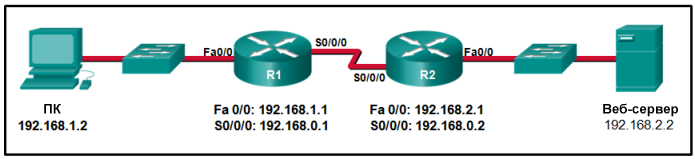 Максимальное количество баллов за работу составляет 49 баллов.Критерии оценки контрольной  работыТаблица правильных ответов и пояснения к нимРезультаты освоения(объекты оценивания)Основные показатели оценки результата и их критерии № задания1. (2 балла) Верно или неверно?
После подключения интеллектуальных устройств к домашнему шлюзу ими можно управлять со смартфона, планшета или ПК.1. (2 балла) Верно или неверно?
После подключения интеллектуальных устройств к домашнему шлюзу ими можно управлять со смартфона, планшета или ПК.1. (2 балла) Верно или неверно?
После подключения интеллектуальных устройств к домашнему шлюзу ими можно управлять со смартфона, планшета или ПК.1. (2 балла) Верно или неверно?
После подключения интеллектуальных устройств к домашнему шлюзу ими можно управлять со смартфона, планшета или ПК.1. (2 балла) Верно или неверно?
После подключения интеллектуальных устройств к домашнему шлюзу ими можно управлять со смартфона, планшета или ПК.1. (2 балла) Верно или неверно?
После подключения интеллектуальных устройств к домашнему шлюзу ими можно управлять со смартфона, планшета или ПК.1. (2 балла) Верно или неверно?
После подключения интеллектуальных устройств к домашнему шлюзу ими можно управлять со смартфона, планшета или ПК.1. (2 балла) Верно или неверно?
После подключения интеллектуальных устройств к домашнему шлюзу ими можно управлять со смартфона, планшета или ПК.1. (2 балла) Верно или неверно?
После подключения интеллектуальных устройств к домашнему шлюзу ими можно управлять со смартфона, планшета или ПК.1. (2 балла) Верно или неверно?
После подключения интеллектуальных устройств к домашнему шлюзу ими можно управлять со смартфона, планшета или ПК.верноверноверноневерноневерноневерно2. (2 балла) Что такое датчик?2. (2 балла) Что такое датчик?2. (2 балла) Что такое датчик?2. (2 балла) Что такое датчик?2. (2 балла) Что такое датчик?2. (2 балла) Что такое датчик?2. (2 балла) Что такое датчик?2. (2 балла) Что такое датчик?2. (2 балла) Что такое датчик?2. (2 балла) Что такое датчик?Устройство, которое позволяет обнаруживать или измерять события или физические свойстваУстройство, которое позволяет обнаруживать или измерять события или физические свойстваУстройство, поставляющее продукты и услуги заказчикам с помощью интернет-подключенияУстройство, поставляющее продукты и услуги заказчикам с помощью интернет-подключенияОснова оцифрованного мираОснова оцифрованного мираВсе, что хранит данныеВсе, что хранит данные3. (2 балла) Вычисления какого типа находятся на границе корпоративной сети и обеспечивают предварительную обработку данных, поступающих с датчиков?3. (2 балла) Вычисления какого типа находятся на границе корпоративной сети и обеспечивают предварительную обработку данных, поступающих с датчиков?3. (2 балла) Вычисления какого типа находятся на границе корпоративной сети и обеспечивают предварительную обработку данных, поступающих с датчиков?3. (2 балла) Вычисления какого типа находятся на границе корпоративной сети и обеспечивают предварительную обработку данных, поступающих с датчиков?3. (2 балла) Вычисления какого типа находятся на границе корпоративной сети и обеспечивают предварительную обработку данных, поступающих с датчиков?3. (2 балла) Вычисления какого типа находятся на границе корпоративной сети и обеспечивают предварительную обработку данных, поступающих с датчиков?3. (2 балла) Вычисления какого типа находятся на границе корпоративной сети и обеспечивают предварительную обработку данных, поступающих с датчиков?3. (2 балла) Вычисления какого типа находятся на границе корпоративной сети и обеспечивают предварительную обработку данных, поступающих с датчиков?3. (2 балла) Вычисления какого типа находятся на границе корпоративной сети и обеспечивают предварительную обработку данных, поступающих с датчиков?3. (2 балла) Вычисления какого типа находятся на границе корпоративной сети и обеспечивают предварительную обработку данных, поступающих с датчиков?Сеть WANТуманные вычисленияБеспроводная связьИнтернет4. (2 балла) Верно или неверно? Интернет вещей может помочь организации повысить эффективность и продуктивность производственных процессов и операций4. (2 балла) Верно или неверно? Интернет вещей может помочь организации повысить эффективность и продуктивность производственных процессов и операций4. (2 балла) Верно или неверно? Интернет вещей может помочь организации повысить эффективность и продуктивность производственных процессов и операций4. (2 балла) Верно или неверно? Интернет вещей может помочь организации повысить эффективность и продуктивность производственных процессов и операций4. (2 балла) Верно или неверно? Интернет вещей может помочь организации повысить эффективность и продуктивность производственных процессов и операций4. (2 балла) Верно или неверно? Интернет вещей может помочь организации повысить эффективность и продуктивность производственных процессов и операций4. (2 балла) Верно или неверно? Интернет вещей может помочь организации повысить эффективность и продуктивность производственных процессов и операций4. (2 балла) Верно или неверно? Интернет вещей может помочь организации повысить эффективность и продуктивность производственных процессов и операций4. (2 балла) Верно или неверно? Интернет вещей может помочь организации повысить эффективность и продуктивность производственных процессов и операций4. (2 балла) Верно или неверно? Интернет вещей может помочь организации повысить эффективность и продуктивность производственных процессов и операцийверноверноверноверноневерноневерноневерноневерно5.(2 балла) Что является базовым компонентом сети на основе намерений?5.(2 балла) Что является базовым компонентом сети на основе намерений?5.(2 балла) Что является базовым компонентом сети на основе намерений?5.(2 балла) Что является базовым компонентом сети на основе намерений?5.(2 балла) Что является базовым компонентом сети на основе намерений?5.(2 балла) Что является базовым компонентом сети на основе намерений?5.(2 балла) Что является базовым компонентом сети на основе намерений?5.(2 балла) Что является базовым компонентом сети на основе намерений?5.(2 балла) Что является базовым компонентом сети на основе намерений?5.(2 балла) Что является базовым компонентом сети на основе намерений?ИнтернетИнтернетИнтернетИнтернетИнтернетИскусственный интеллектИскусственный интеллектИскусственный интеллектИскусственный интеллектИскусственный интеллектТуманные вычисленияТуманные вычисленияТуманные вычисленияТуманные вычисленияТуманные вычисленияОблакоОблакоОблакоОблакоОблако6.(2 балла) Что требуется в умном доме для подключения датчиков и умных устройств к сети?6.(2 балла) Что требуется в умном доме для подключения датчиков и умных устройств к сети?6.(2 балла) Что требуется в умном доме для подключения датчиков и умных устройств к сети?6.(2 балла) Что требуется в умном доме для подключения датчиков и умных устройств к сети?6.(2 балла) Что требуется в умном доме для подключения датчиков и умных устройств к сети?6.(2 балла) Что требуется в умном доме для подключения датчиков и умных устройств к сети?6.(2 балла) Что требуется в умном доме для подключения датчиков и умных устройств к сети?6.(2 балла) Что требуется в умном доме для подключения датчиков и умных устройств к сети?6.(2 балла) Что требуется в умном доме для подключения датчиков и умных устройств к сети?6.(2 балла) Что требуется в умном доме для подключения датчиков и умных устройств к сети?BluetoothBluetoothBluetoothBluetoothBluetoothBluetoothДомашний шлюзДомашний шлюзДомашний шлюзДомашний шлюзДомашний шлюзДомашний шлюзИнтернет-подключениеИнтернет-подключениеИнтернет-подключениеИнтернет-подключениеИнтернет-подключениеИнтернет-подключениеPacket TracerPacket TracerPacket TracerPacket TracerPacket TracerPacket Tracer7. (2 балла) Какая информация передается посредством SSID, который настроен на устройстве IoT?7. (2 балла) Какая информация передается посредством SSID, который настроен на устройстве IoT?7. (2 балла) Какая информация передается посредством SSID, который настроен на устройстве IoT?7. (2 балла) Какая информация передается посредством SSID, который настроен на устройстве IoT?7. (2 балла) Какая информация передается посредством SSID, который настроен на устройстве IoT?7. (2 балла) Какая информация передается посредством SSID, который настроен на устройстве IoT?7. (2 балла) Какая информация передается посредством SSID, который настроен на устройстве IoT?7. (2 балла) Какая информация передается посредством SSID, который настроен на устройстве IoT?7. (2 балла) Какая информация передается посредством SSID, который настроен на устройстве IoT?7. (2 балла) Какая информация передается посредством SSID, который настроен на устройстве IoT?Шлюз по умолчаниюШлюз по умолчаниюШлюз по умолчаниюШлюз по умолчаниюШлюз по умолчаниюШлюз по умолчаниюШлюз по умолчаниюДомашний шлюзДомашний шлюзДомашний шлюзДомашний шлюзДомашний шлюзДомашний шлюзДомашний шлюзБеспроводная сетьБеспроводная сетьБеспроводная сетьБеспроводная сетьБеспроводная сетьБеспроводная сетьБеспроводная сетьСервер регистрацииСервер регистрацииСервер регистрацииСервер регистрацииСервер регистрацииСервер регистрацииСервер регистрации8. (2 балла) Устройство какого типа может позволить холодильнику разместить заказ на помещенный в него продукт?8. (2 балла) Устройство какого типа может позволить холодильнику разместить заказ на помещенный в него продукт?8. (2 балла) Устройство какого типа может позволить холодильнику разместить заказ на помещенный в него продукт?8. (2 балла) Устройство какого типа может позволить холодильнику разместить заказ на помещенный в него продукт?8. (2 балла) Устройство какого типа может позволить холодильнику разместить заказ на помещенный в него продукт?8. (2 балла) Устройство какого типа может позволить холодильнику разместить заказ на помещенный в него продукт?8. (2 балла) Устройство какого типа может позволить холодильнику разместить заказ на помещенный в него продукт?8. (2 балла) Устройство какого типа может позволить холодильнику разместить заказ на помещенный в него продукт?8. (2 балла) Устройство какого типа может позволить холодильнику разместить заказ на помещенный в него продукт?8. (2 балла) Устройство какого типа может позволить холодильнику разместить заказ на помещенный в него продукт?СмартфонСмартфонСмартфонСмартфонСмартфонСмартфонСмартфонСмартфонДатчикДатчикДатчикДатчикДатчикДатчикДатчикДатчикЦифровая сетьЦифровая сетьЦифровая сетьЦифровая сетьЦифровая сетьЦифровая сетьЦифровая сетьЦифровая сетьГенераторГенераторГенераторГенераторГенераторГенераторГенераторГенератор(2 балла) Верно или неверно?  Интернет вещей подключает неодушевленные объекты к сети с помощью интеллектуальных датчиков(2 балла) Верно или неверно?  Интернет вещей подключает неодушевленные объекты к сети с помощью интеллектуальных датчиков(2 балла) Верно или неверно?  Интернет вещей подключает неодушевленные объекты к сети с помощью интеллектуальных датчиков(2 балла) Верно или неверно?  Интернет вещей подключает неодушевленные объекты к сети с помощью интеллектуальных датчиков(2 балла) Верно или неверно?  Интернет вещей подключает неодушевленные объекты к сети с помощью интеллектуальных датчиков(2 балла) Верно или неверно?  Интернет вещей подключает неодушевленные объекты к сети с помощью интеллектуальных датчиков(2 балла) Верно или неверно?  Интернет вещей подключает неодушевленные объекты к сети с помощью интеллектуальных датчиков(2 балла) Верно или неверно?  Интернет вещей подключает неодушевленные объекты к сети с помощью интеллектуальных датчиков(2 балла) Верно или неверно?  Интернет вещей подключает неодушевленные объекты к сети с помощью интеллектуальных датчиков(2 балла) Верно или неверно?  Интернет вещей подключает неодушевленные объекты к сети с помощью интеллектуальных датчиковНеверноНеверноНеверноНеверноНеверноНеверноНеверноНеверноНеверноВерноВерноВерноВерноВерноВерноВерноВерноВерно10. (2 балла) Какая команда используется для проверки сетевого подключения и получения ответа на каждый пакет, полученный удаленным узлом?10. (2 балла) Какая команда используется для проверки сетевого подключения и получения ответа на каждый пакет, полученный удаленным узлом?10. (2 балла) Какая команда используется для проверки сетевого подключения и получения ответа на каждый пакет, полученный удаленным узлом?10. (2 балла) Какая команда используется для проверки сетевого подключения и получения ответа на каждый пакет, полученный удаленным узлом?10. (2 балла) Какая команда используется для проверки сетевого подключения и получения ответа на каждый пакет, полученный удаленным узлом?10. (2 балла) Какая команда используется для проверки сетевого подключения и получения ответа на каждый пакет, полученный удаленным узлом?10. (2 балла) Какая команда используется для проверки сетевого подключения и получения ответа на каждый пакет, полученный удаленным узлом?10. (2 балла) Какая команда используется для проверки сетевого подключения и получения ответа на каждый пакет, полученный удаленным узлом?10. (2 балла) Какая команда используется для проверки сетевого подключения и получения ответа на каждый пакет, полученный удаленным узлом?10. (2 балла) Какая команда используется для проверки сетевого подключения и получения ответа на каждый пакет, полученный удаленным узлом?pingpingpingpingpingpingpingpingtracerttracerttracerttracerttracerttracerttracerttracerttexttexttexttexttexttexttexttextconnectconnectconnectconnectconnectconnectconnectconnect11. (2 балла) Беспроводная сеть какого типа используется для подключения устройств в пределах города для создания общегородской сети (MAN)?11. (2 балла) Беспроводная сеть какого типа используется для подключения устройств в пределах города для создания общегородской сети (MAN)?11. (2 балла) Беспроводная сеть какого типа используется для подключения устройств в пределах города для создания общегородской сети (MAN)?11. (2 балла) Беспроводная сеть какого типа используется для подключения устройств в пределах города для создания общегородской сети (MAN)?11. (2 балла) Беспроводная сеть какого типа используется для подключения устройств в пределах города для создания общегородской сети (MAN)?11. (2 балла) Беспроводная сеть какого типа используется для подключения устройств в пределах города для создания общегородской сети (MAN)?11. (2 балла) Беспроводная сеть какого типа используется для подключения устройств в пределах города для создания общегородской сети (MAN)?11. (2 балла) Беспроводная сеть какого типа используется для подключения устройств в пределах города для создания общегородской сети (MAN)?11. (2 балла) Беспроводная сеть какого типа используется для подключения устройств в пределах города для создания общегородской сети (MAN)?11. (2 балла) Беспроводная сеть какого типа используется для подключения устройств в пределах города для создания общегородской сети (MAN)?BluetoothBluetoothBluetoothBluetoothBluetoothBluetoothBluetoothBluetoothLTELTELTELTELTELTELTELTEWiMAXWiMAXWiMAXWiMAXWiMAXWiMAXWiMAXWiMAXZigBeeZigBeeZigBeeZigBeeZigBeeZigBeeZigBeeZigBee12. (2 балла) Какой инструмент позволяет пользователю имитировать работу реальных сетей?12. (2 балла) Какой инструмент позволяет пользователю имитировать работу реальных сетей?12. (2 балла) Какой инструмент позволяет пользователю имитировать работу реальных сетей?12. (2 балла) Какой инструмент позволяет пользователю имитировать работу реальных сетей?12. (2 балла) Какой инструмент позволяет пользователю имитировать работу реальных сетей?12. (2 балла) Какой инструмент позволяет пользователю имитировать работу реальных сетей?12. (2 балла) Какой инструмент позволяет пользователю имитировать работу реальных сетей?12. (2 балла) Какой инструмент позволяет пользователю имитировать работу реальных сетей?12. (2 балла) Какой инструмент позволяет пользователю имитировать работу реальных сетей?12. (2 балла) Какой инструмент позволяет пользователю имитировать работу реальных сетей?Packet TracerPacket TracerPacket TracerPacket TracerPacket TracerPacket TracerPacket TracerPacket TracerИскусственный интеллектИскусственный интеллектИскусственный интеллектИскусственный интеллектИскусственный интеллектИскусственный интеллектИскусственный интеллектИскусственный интеллектПерсональная сеть (PAN)Персональная сеть (PAN)Персональная сеть (PAN)Персональная сеть (PAN)Персональная сеть (PAN)Персональная сеть (PAN)Персональная сеть (PAN)Персональная сеть (PAN)ИнтернетИнтернетИнтернетИнтернетИнтернетИнтернетИнтернетИнтернет13. (2 балла) Что позволяет цифровым устройствам подключаться друг к другу и передавать данные?13. (2 балла) Что позволяет цифровым устройствам подключаться друг к другу и передавать данные?13. (2 балла) Что позволяет цифровым устройствам подключаться друг к другу и передавать данные?13. (2 балла) Что позволяет цифровым устройствам подключаться друг к другу и передавать данные?13. (2 балла) Что позволяет цифровым устройствам подключаться друг к другу и передавать данные?13. (2 балла) Что позволяет цифровым устройствам подключаться друг к другу и передавать данные?13. (2 балла) Что позволяет цифровым устройствам подключаться друг к другу и передавать данные?13. (2 балла) Что позволяет цифровым устройствам подключаться друг к другу и передавать данные?13. (2 балла) Что позволяет цифровым устройствам подключаться друг к другу и передавать данные?13. (2 балла) Что позволяет цифровым устройствам подключаться друг к другу и передавать данные?ДатчикДатчикДатчикДатчикДатчикДатчикДатчикДатчикСмартфонСмартфонСмартфонСмартфонСмартфонСмартфонСмартфонСмартфонСетьСетьСетьСетьСетьСетьСетьСетьДатчик системы глобального позиционированияДатчик системы глобального позиционированияДатчик системы глобального позиционированияДатчик системы глобального позиционированияДатчик системы глобального позиционированияДатчик системы глобального позиционированияДатчик системы глобального позиционированияДатчик системы глобального позиционирования14. (2 балла) Сеть какого типа используется для подключения компании, расположенной в одной части города, к другому удаленному местоположению в городе?14. (2 балла) Сеть какого типа используется для подключения компании, расположенной в одной части города, к другому удаленному местоположению в городе?14. (2 балла) Сеть какого типа используется для подключения компании, расположенной в одной части города, к другому удаленному местоположению в городе?14. (2 балла) Сеть какого типа используется для подключения компании, расположенной в одной части города, к другому удаленному местоположению в городе?14. (2 балла) Сеть какого типа используется для подключения компании, расположенной в одной части города, к другому удаленному местоположению в городе?14. (2 балла) Сеть какого типа используется для подключения компании, расположенной в одной части города, к другому удаленному местоположению в городе?14. (2 балла) Сеть какого типа используется для подключения компании, расположенной в одной части города, к другому удаленному местоположению в городе?14. (2 балла) Сеть какого типа используется для подключения компании, расположенной в одной части города, к другому удаленному местоположению в городе?14. (2 балла) Сеть какого типа используется для подключения компании, расположенной в одной части города, к другому удаленному местоположению в городе?14. (2 балла) Сеть какого типа используется для подключения компании, расположенной в одной части города, к другому удаленному местоположению в городе?MANMANMANMANMANMANMANMANLANLANLANLANLANLANLANLANWANWANWANWANWANWANWANWANPANPANPANPANPANPANPANPAN15. (2 балла) Что состоит из миллионов интеллектуальных устройств и датчиков, подключенных к Интернету?15. (2 балла) Что состоит из миллионов интеллектуальных устройств и датчиков, подключенных к Интернету?15. (2 балла) Что состоит из миллионов интеллектуальных устройств и датчиков, подключенных к Интернету?15. (2 балла) Что состоит из миллионов интеллектуальных устройств и датчиков, подключенных к Интернету?15. (2 балла) Что состоит из миллионов интеллектуальных устройств и датчиков, подключенных к Интернету?15. (2 балла) Что состоит из миллионов интеллектуальных устройств и датчиков, подключенных к Интернету?15. (2 балла) Что состоит из миллионов интеллектуальных устройств и датчиков, подключенных к Интернету?15. (2 балла) Что состоит из миллионов интеллектуальных устройств и датчиков, подключенных к Интернету?15. (2 балла) Что состоит из миллионов интеллектуальных устройств и датчиков, подключенных к Интернету?15. (2 балла) Что состоит из миллионов интеллектуальных устройств и датчиков, подключенных к Интернету?ОблакоОблакоОблакоОблакоОблакоОблакоОблакоОблакоЦентр обработки данныхЦентр обработки данныхЦентр обработки данныхЦентр обработки данныхЦентр обработки данныхЦентр обработки данныхЦентр обработки данныхЦентр обработки данныхИнтернет вещейИнтернет вещейИнтернет вещейИнтернет вещейИнтернет вещейИнтернет вещейИнтернет вещейИнтернет вещейТуманТуманТуманТуманТуманТуманТуманТуманОтметкаПроцентное соотношение набранных баллов для получения отметкиЧисло баллов, необходимое для получения отметки« 5» (отлично)85%-100%25-30 баллов« 4» (хорошо)75%-84%22-24 балла« 3» (удовлетворительно)60%-74%18-21 балла« 2 « (неудовлетворительно)менее 60%Менее 18 баллов№ задания Правильный ответПояснения к ответам1121Датчики обнаруживают или измеряют и отправляют собранные данные для обработки и анализа. Датчики могут обнаруживать движение, уровни воды, уровни света, температуру и цвет.32В туманных вычислениях применяются серверы и аналитические возможности, которые позволяют выполнять предварительную обработку данных, поступающих от датчиков, и обеспечивают немедленную доступность данных для использования и отправки в облако для более глубокого анализа.4152Искусственный интеллект позволит сетям на основе намерений автоматически настраивать сетевое устройство по сети для обеспечения соответствия требованиям сети на основании намерений, заложенных в этих требованиях.62В умном доме устройства IoT подключаются к сети через устройство домашнего шлюза.73SSID используется для идентификации имени беспроводной сети, к которой может подключиться устройство.82Датчики можно использовать для обнаружения движения, уровня воды, уровня света, температуры и других измерений, таких как вес упаковки с молоком в умном холодильнике, который может разместить заказ, если молока осталось мало.92101Ping и tracert — это команды, используемые для проверки подключения. Команда ping используется для проверки подключения одного сетевого устройства к другому. Команда tracert используется для отслеживания маршрута от исходного сетевого устройства к другому сетевому устройству.113В сети WiMAX используется стандарт IEEE 802.15, позволяющий создать общегородскую сеть (MAN) в пределах города. Bluetooth и ZigBee используются для создания персональных сетей (PAN), а технология LTE используется в сетях сотовой связи.121Packet Tracer — это бесплатный сетевой инструмент визуализации и моделирования.133Сеть объединяет людей и устройства с помощью проводного или беспроводного подключения143Глобальные сети (WAN) обеспечивают подключение между локальными сетями разных объектов.153Интернет вещей (IoT) состоит из миллионов интеллектуальных устройств и датчиков, подключенных к Интернету. Устройства и датчики в Интернете вещей собирают и предоставляют данные, которые используются компаниями, городскими властями, правительственными организациями, больницами и частными лицами.(1 балл) Посмотрите на изображение. Определенный блок Blockly имеет разъем в верхней части. Зачем нужен этот разъем? 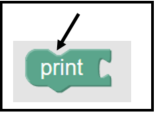 (1 балл) Посмотрите на изображение. Определенный блок Blockly имеет разъем в верхней части. Зачем нужен этот разъем? (1 балл) Посмотрите на изображение. Определенный блок Blockly имеет разъем в верхней части. Зачем нужен этот разъем? (1 балл) Посмотрите на изображение. Определенный блок Blockly имеет разъем в верхней части. Зачем нужен этот разъем? Блок является переменной.Блок является переменной.Блок является переменной.Блок с именем принтера необходимо прикрепить над показанным блоком.Блок с именем принтера необходимо прикрепить над показанным блоком.Блок с именем принтера необходимо прикрепить над показанным блоком.Этот блок — это самый верхний блок.Этот блок — это самый верхний блок.Этот блок — это самый верхний блок.Разъем позволяет присоединять к показанному блоку блок со скошенной нижней стороной.Разъем позволяет присоединять к показанному блоку блок со скошенной нижней стороной.Разъем позволяет присоединять к показанному блоку блок со скошенной нижней стороной.(1 балл) Посмотрите на изображение. Что обычно обозначает приведенный символ блок-схемы? 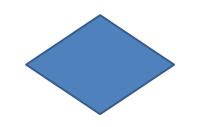 (1 балл) Посмотрите на изображение. Что обычно обозначает приведенный символ блок-схемы? (1 балл) Посмотрите на изображение. Что обычно обозначает приведенный символ блок-схемы? (1 балл) Посмотрите на изображение. Что обычно обозначает приведенный символ блок-схемы? СоединительСоединительОграничительОграничительДанныеДанныеВопросВопрос(1 балл) Какая функция программирования Python используется для отображения выходных данных?(1 балл) Какая функция программирования Python используется для отображения выходных данных?(1 балл) Какая функция программирования Python используется для отображения выходных данных?(1 балл) Какая функция программирования Python используется для отображения выходных данных?СоединительСоединительОграничительОграничительДанныеДанныеВопросВопрос(1 балл) Посмотрите на изображение. Что означает приведенный символ блок-схемы?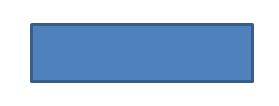 (1 балл) Посмотрите на изображение. Что означает приведенный символ блок-схемы?(1 балл) Посмотрите на изображение. Что означает приведенный символ блок-схемы?(1 балл) Посмотрите на изображение. Что означает приведенный символ блок-схемы?СоединительСоединительОграничительОграничительДанныеДанныеВопросВопрос(1 балл) Какие выходные данные будут отображаться, если ввести показанный ниже код в интерпретатор программы Python?
y = ['yellow', 'red', 'green', 'purple', 'white']
print y(1 балл) Какие выходные данные будут отображаться, если ввести показанный ниже код в интерпретатор программы Python?
y = ['yellow', 'red', 'green', 'purple', 'white']
print y(1 балл) Какие выходные данные будут отображаться, если ввести показанный ниже код в интерпретатор программы Python?
y = ['yellow', 'red', 'green', 'purple', 'white']
print y(1 балл) Какие выходные данные будут отображаться, если ввести показанный ниже код в интерпретатор программы Python?
y = ['yellow', 'red', 'green', 'purple', 'white']
print yyellow, red, green, purple, whiteyellow, red, green, purple, whiteyy'yellow', 'red', 'green', 'purple', 'white''yellow', 'red', 'green', 'purple', 'white'Отображается SyntaxErrorОтображается SyntaxError(1 балл) Что такое Blockly(1 балл) Что такое Blockly(1 балл) Что такое Blockly(1 балл) Что такое BlocklyСредство программирования для начинающихСредство программирования для начинающихПрограмма для моделирования сетейПрограмма для моделирования сетейНекоммерческий образовательный веб-сайтНекоммерческий образовательный веб-сайтКомпьютер с низкой стоимостью размером с кредитную картуКомпьютер с низкой стоимостью размером с кредитную карту(1 балл) Каким образом создается новая переменная с использованием Blockly?(1 балл) Каким образом создается новая переменная с использованием Blockly?(1 балл) Каким образом создается новая переменная с использованием Blockly?(1 балл) Каким образом создается новая переменная с использованием Blockly?Определить тип необходимой переменной, а затем прокрутить вниз до соответствующего места в коде, чтобы вставить переменную.Определить тип необходимой переменной, а затем прокрутить вниз до соответствующего места в коде, чтобы вставить переменную.Объявить переменную в утверждении Dim.Объявить переменную в утверждении Dim.Перетащить блок переменной на рабочую область.Перетащить блок переменной на рабочую область.Использовать оператор назначенияИспользовать оператор назначения(1 балл) У студента есть цифровая версия идеи для продукта. С помощью какой машины студент может воплотить идею в реальный объект?(1 балл) У студента есть цифровая версия идеи для продукта. С помощью какой машины студент может воплотить идею в реальный объект?(1 балл) У студента есть цифровая версия идеи для продукта. С помощью какой машины студент может воплотить идею в реальный объект?(1 балл) У студента есть цифровая версия идеи для продукта. С помощью какой машины студент может воплотить идею в реальный объект?BeagleboneBeaglebonePacket TracerPacket TracerRaspberry PiRaspberry Pi3D-принтер3D-принтер(1 балл) Какой результат отобразится при вводе следующего кода в интерпретатор программы Python? [1,2,4,5] + [3,6](1 балл) Какой результат отобразится при вводе следующего кода в интерпретатор программы Python? [1,2,4,5] + [3,6](1 балл) Какой результат отобразится при вводе следующего кода в интерпретатор программы Python? [1,2,4,5] + [3,6](1 балл) Какой результат отобразится при вводе следующего кода в интерпретатор программы Python? [1,2,4,5] + [3,6][1,2,3,4,5,6][1,2,3,4,5,6][21][21][1,2,4,5,3,6][1,2,4,5,3,6][12] + [9][12] + [9](2 балла) Назовите два ресурса, которые могут помочь в изучении программирования? (Выберите два варианта.)(2 балла) Назовите два ресурса, которые могут помочь в изучении программирования? (Выберите два варианта.)(2 балла) Назовите два ресурса, которые могут помочь в изучении программирования? (Выберите два варианта.)(2 балла) Назовите два ресурса, которые могут помочь в изучении программирования? (Выберите два варианта.)Khan AcademyKhan AcademyMaker MediaMaker MediaCode AcademyCode AcademyKickstarterKickstarter(1 балл) Какие выходные данные будут отображены, если ввести приведенную ниже функцию в интерпретатор программы Python?
>>> print Cisco 1(1 балл) Какие выходные данные будут отображены, если ввести приведенную ниже функцию в интерпретатор программы Python?
>>> print Cisco 1(1 балл) Какие выходные данные будут отображены, если ввести приведенную ниже функцию в интерпретатор программы Python?
>>> print Cisco 1(1 балл) Какие выходные данные будут отображены, если ввести приведенную ниже функцию в интерпретатор программы Python?
>>> print Cisco 1Cisco 1Cisco 1cisco 1cisco 1Cisco1Cisco1«SyntaxError: в вызове функции print отсутствуют скобки»«SyntaxError: в вызове функции print отсутствуют скобки»(1 балл) Что используется для демонстрации выполнения определенного процесса?(1 балл) Что используется для демонстрации выполнения определенного процесса?(1 балл) Что используется для демонстрации выполнения определенного процесса?(1 балл) Что используется для демонстрации выполнения определенного процесса?Блок-схемаБлок-схемаPacket TracerPacket TracerГрафикГрафикКруговая диаграммаКруговая диаграмма(1 балл) Что отображается после ввода следующего кода в интерпретатор Python? addition = 22 +10
print(addition)(1 балл) Что отображается после ввода следующего кода в интерпретатор Python? addition = 22 +10
print(addition)(1 балл) Что отображается после ввода следующего кода в интерпретатор Python? addition = 22 +10
print(addition)(1 балл) Что отображается после ввода следующего кода в интерпретатор Python? addition = 22 +10
print(addition)(syntaxerror)-... поскольку между числовыми значениями не должно быть пробела(syntaxerror)-... поскольку между числовыми значениями не должно быть пробела(syntaxerror)-... поскольку между числовыми значениями не должно быть пробела(syntaxerror)-... поскольку между числовыми значениями не должно быть пробела32323232[22] + [10][22] + [10][22] + [10][22] + [10]ничего (неверная команда печати)ничего (неверная команда печати)ничего (неверная команда печати)ничего (неверная команда печати)(1 балл) Назовите один способ оплаты за создание прототипа?(1 балл) Назовите один способ оплаты за создание прототипа?(1 балл) Назовите один способ оплаты за создание прототипа?(1 балл) Назовите один способ оплаты за создание прототипа?Создание компанииСоздание компанииСоздание компанииEasy PayEasy PayEasy PayИпотекаИпотекаИпотекаСrowd funding (народное финансирование)Сrowd funding (народное финансирование)Сrowd funding (народное финансирование)(1 балл) Какая платформа является недорогим компьютером размером с кредитную карту?(1 балл) Какая платформа является недорогим компьютером размером с кредитную карту?(1 балл) Какая платформа является недорогим компьютером размером с кредитную карту?(1 балл) Какая платформа является недорогим компьютером размером с кредитную карту?Raspberry PiRaspberry PiRaspberry PiBlocklyBlocklyBlocklyPL-AppPL-AppPL-AppArduinoArduinoArduinoОтметкаПроцентное соотношение набранных баллов для получения отметкиЧисло баллов, необходимое для получения отметки« 5» (отлично)85%-100%15-16  баллов« 4» (хорошо)75%-84%12-14 балла« 3» (удовлетворительно)60%-74%9-11 балла« 2 « (неудовлетворительно)менее 60%Менее 9 баллов№ задания Правильный ответПояснения к ответам14Разъем в верхней части означает, что другой блок может быть присоединен над блоком.24Ромбовидный символ обычно используется в блок-схеме для обозначения вопроса34Функция print используется для отображения выходных данных в интерпретаторе языка программирования Python.41На блок-схеме прямоугольный символ обозначает действие.54Будет напечатано сообщение об ошибке синтаксиса, поскольку переменная для печати должна быть в скобках (y).61Чтобы начать программировать в Blockly, не требуются предварительные знания программирования или кода.73В Blockly переменная создается путем перетаскивания блока переменных в рабочую область и указания значения в ячейке.843D-принтер имеет возможность создания физических объектов. Также существуют варианты технологий низкого уровня, такие как LEGO Mindstorms, которые позволяют создавать физическое воплощение прототипа. Arduino, Beaglebone и Raspberry Pi являются вычислительными платформами. Packet Tracer — это программа для симуляции сети.93Интерпретатор Python выполнит объединение двух списков без изменения порядка следования элементов списка101, 3Существует множество ресурсов, которые помогают при изучении программирования. Вот лишь некоторые такие ресурсы: Code Academy, Khan Academy, Blockly и MIT OpenCourseWare (OCW).114Будет отображено сообщение «SyntaxError: в вызове функции print отсутствуют скобки». Кроме того, имя «cisco 1» не определено.121Блок-схема используется в программировании для демонстрации выполнения определенного процесса.132Интерпретатор Python будет выполнять операцию, и отобразится результат — 32.144Сrowd funding (народное финансирование) — это способ привлечения денег, в рамках которого небольшое количество денег жертвуется несколькими людьми. Компанию можно создать, если прототип работает. Ипотечное финансирование используется для покупки дома.151Raspberry Pi — это недорогой компьютер размером с кредитную карту, который программируется с использованием Python. Arduino является физической вычислительной платформой с низким энергопотреблением и открытым исходным кодом, которая используется для управления устройствами. Приложение PL-App предоставляет веб-среду, используемую для доступа к Raspberry Pi. Blockly — это средство визуального программирования для начинающих(1 балл) Технология какого типа может предотвратить слежение вредоносным ПО за активностью пользователей, сбор персональной информации и выдачу нежелательной всплывающей рекламы на компьютере пользователя?Межсетевой экранМенеджер паролейДвухфакторная аутентификацияАнтишпионское ПО(1 балл) Пользователю трудно запоминать пароли для разных учетных записей в Интернете. Как пользователю лучше всего поступить, чтобы решить эту проблему?Сохранить пароли в централизованной программе менеджера паролей.Создать один надежный пароль, который будет использоваться для всех учетных записей в Интернете.Записать пароли и спрятать.Сообщить пароли сетевому администратору или компьютерному специалисту.(1 балл) Какая технология позволяет сократить издержки пользователя на оборудование и техническую поддержку системы резервного копирования данных?Сетевое хранилищеВнешний жесткий дискОблачный сервисЛента(1 балл) Если данные хранятся на локальном жестком диске, как лучше всего защитить их от неавторизованного доступа?Дублированная копия жесткого дискаУдаление конфиденциальных файловДвухфакторная аутентификацияШифрование данных(1 балл) Какая конфигурация беспроводного маршрутизатора считается неадекватной защитой для беспроводной сети?Предотвращение трансляции SSIDИспользование шифрования WPA2Активация системы безопасности беспроводной сетиИзменение SSID и пароля беспроводного маршрутизатора, установленных по умолчанию(1 балл) Сетевой администратор проводит тренинг для персонала о том, как создавать надежный и эффективный пароль. Какой пароль будет труднее всего взломать злоумышленнику?super3secret2password110charactersmk$$cittykat104#drninjaphd(1 балл) Каким образом надежнее всего можно предотвратить использование уязвимости в Bluetooth??Использовать Bluetooth только при подключении к известному SSID.Использовать Bluetooth только для подключения к другому смартфону или планшету.Всегда отключать Bluetooth, когда он активно не используется.Всегда использовать VPN при подключении с помощью Bluetooth.(1 балл) Как пользователю обезопасить себя от «подслушивания» сетевого трафика, когда он пользуется публичной точкой доступа Wi-Fi на своем ПК?Отключить Bluetooth.Подключаться через VPN-сервис.Использовать шифрование WPA2.Создать надежные и уникальные пароли(1 балл) Потребитель хотел бы распечатать фотографии, хранящиеся в облачном хранилище, используя онлайн-сервис печати третьей стороны. После успешного входа в облачную учетную запись пользователю автоматически предоставляется доступ к онлайн-сервису печати третьей стороны. Почему стала возможной такая автоматическая аутентификация?Это облачное хранилище — утвержденное приложение для данного онлайн-сервиса печати.Пользователь находится в нешифруемой сети, и пароль для облачного хранилища виден онлайн-сервису печати.Пароль, введенный пользователем для онлайн-сервиса печати, — это тот же пароль, который используется для облачного хранилища.Информация об учетной записи облачного хранилища была перехвачена вредоносным приложением. (1 балл) Каким образом пользователям, работающим на общем компьютере, скрыть личную историю просмотров в браузере от остальных сотрудников, которые могут пользоваться этим компьютером? Использовать только шифрованное подключение для доступа к веб-сайтам.Перезагрузить компьютер после закрытия веб-браузера.Открывать веб-браузер в режиме конфиденциального просмотра.Перемещать все загружаемые файлы в корзину. (1 балл) Пользователь просматривает сайты в Интернете на ноутбуке через публичный Wi-Fi в кафе. Что пользователь должен проверить прежде всего, подключаясь к публичной сети?Что адаптер Bluetooth отключен.Что веб-браузер ноутбука работает в приватном режиме.Что ноутбук требует авторизации пользователя для обмена файлами и мультимедиа.Что на ноутбуке установлен основной пароль для защиты паролей, сохраненных в диспетчере паролей.(1 балл) Почему устройства IoT представляют больше риска, чем другие вычислительные устройства в сети?Устройства IoT не могут функционировать в изолированной сети только с интернет-подключением.Большинство устройств IoT не получают регулярные обновления микропрограммного ПО.Большинство устройств IoT не требуют интернет-подключения и не могут получать новые обновления.Устройства IoТ требуют незашифрованных беспроводных подключений.(1 балл) Каким образом в атаках используются «зомби»?Они злонамеренно изменяют кодовые сегменты, используемые для замены легитимных приложений.Они тестируют группу машин на наличие открытых портов с целью выяснения, какие на них работают сервисы.Они направлены на конкретных физических лиц для сбора корпоративной или личной информации.Они заражают машины, которые совершают DDoS-атаки.(1 балл) Какой пример иллюстрирует, каким образом можно скрыть вредоносное ПО?Сотрудникам организации отправляется эл. письмо с вложением, выглядящим как обновление антивируса, но на самом деле это шпионское ПО.Атака совершается против публичного веб-сайта онлайн-ритейлера с целью блокирования его ответов посетителям.Хакер пользуется техниками для повышения рейтинга веб-сайта, чтобы пользователи перенаправлялись на вредоносный сайт.Ботнет из «зомби» передает персональные данные хакеру.(2 балла) Какие характеристики описывают программу-червь? (Выберите два варианта.)выполняется при запуске ПО на компьютерепереходит на новые компьютеры без какого-либо вмешательства и без ведома пользователяявляется саморазмножающейсязаражает компьютеры, прикрепляясь к программному коду(1 балл) Для чего предназначен руткит?Для маскировки в качестве легитимной программыДля доставки рекламы без согласия пользователяДля получения привилегированного доступа к устройствам без раскрытия себяДля саморепликации независимо от других программ(1 балл) В чем заключается основная цель атак типа «отказ в обслуживании» (DoS-атак)?упрощение доступа к внешним сетямустранение способности целевой цели атаки обрабатывать другие запросыполучение всех адресов в адресной книге на сервересканирование данных на целевом сервере(1 балл) Какой инструмент используется для получения списка открытых портов на сетевых устройствах?NmapTracertPingWhois(1 балл) Какой тип атаки позволяет злоумышленнику воспользоваться методом подбора пароля (brute-force)?Социальная инженерияОтказ в обслуживанииПерехват пакетовВзлом пароля (1 балл) Назовите основную цель отравления SEO (поисковой оптимизации).Переполнить сетевое устройство неправильно сформированными пакетами.Увеличить веб-трафик на вредоносные сайты.Заставить обманным путем установить вредоносное ПО или раскрыть персональную информацию.Создать ботнет из «зомби».ОтметкаПроцентное соотношение набранных баллов для получения отметкиЧисло баллов, необходимое для получения отметки« 5» (отлично)85%-100%19-21  балл« 4» (хорошо)75%-84%16-18 баллов« 3» (удовлетворительно)60%-74%13-15 баллов« 2 « (неудовлетворительно)менее 60%Менее 13 баллов№ задания Правильный ответПояснения к ответам4Антишпионское ПО обычно устанавливается на машине пользователя для сканирования и удаления вредоносной шпионской программы, установленной на устройстве.1Для хранения и шифрования разных паролей можно использовать менеджер паролей. Для защиты программы менеджера паролей можно использовать один основной пароль.3Стоимость облачного хранения данных обычно зависит от требуемого объема хранения. Обслуживание оборудования будет выполняться поставщиком облачных услуг, а пользователь сможет получать доступ к данным резервного копирования.4Шифрование данных — процесс преобразования данных в форму, когда только доверенное, авторизованное лицо, знающее секретный ключ или пароль, сможет расшифровать данные и получить доступ к их оригинальной форме1Беспроводной маршрутизатор можно сконфигурировать так, чтобы не разрешить трансляцию идентификаторов SSID, но такая конфигурация не может считаться адекватной защитой беспроводной сети.3Рекомендации по составлению хорошего пароляНе используйте словарные слова или имена, которые есть в любом языке.Не используйте распространенное неправильное написание словарных слов.Не используйте имена компьютеров или имена учетных записей.По возможности используйте специальные символы, например ! @ # $ % ^ & * ( ).3Bluetooth — это беспроводная технология, через уязвимости в которой хакеры могут прослушивать трафик, подключать удаленные средства доступа и распространять вредоносное ПО. Когда Bluetooth не используется, он должен быть выключен.2Когда пользователь подключается через шифрованный VPN-туннель в публичной сети Wi-Fi, никакие отправляемые и получаемые данные нельзя будет расшифровать.1Открытая авторизация (OAuth) — это протокол открытых стандартов, позволяющий заходить с учетными записями пользователя в сторонние приложения, не раскрывая пароля пользователя. 3Когда пользователь компьютера просматривает веб-страницы в конфиденциальном режиме, происходит следующее.Отключаются Cookies-файлы.Временные интернет-файлы удаляются после закрытия окна.История просмотра удаляется после закрытия окна.3Когда пользователь подключается к общедоступной сети, важно знать, что, если на компьютере настроен обмен файлами и мультимедиа, необходимо, чтобы он требовал авторизации пользователя с шифрованием.2Устройства IoT обычно работают с использованием оригинального микропрограммного ПО и не получают обновления так часто, как ноутбуки, настольные ПК и мобильные платформы.4«Зомби» заражают компьютеры, образующие ботнет. «Зомби» используются для реализации распределенной атаки «Отказ в обслуживании» (DDoS).1Вложение в эл. письмо, которое выглядит как настоящее ПО, а на самом деле содержит шпионское ПО, показывает, как можно спрятать вредоносное ПО. Атака, блокирующая доступ к веб-сайту, — это DoS-атака. Хакер использует отравление SEO для повышения рейтинга веб-сайта, чтобы пользователи перенаправлялись прямо на вредоносный сайт, на котором размещено вредоносное ПО, или использует методы социальной инженерии для получения нужной информации. Ботнет из «зомби-компьютеров» используется для запуска DDoS-атаки.2, 3Черви — это саморазмножающиеся фрагменты кода, поглощающие пропускную способность сети при распространении из одной системы в другую. В отличие от вирусов, им не требуется несущее приложение. Вирусы, с другой стороны, переносят исполняемый вредоносный программный код, повреждающий целевой компьютер, на котором они размещены.3Вредоносное ПО можно классифицировать следующим образом.

— Вирус (самореплицируется, прикрепляясь к другой программе или файлу)
— Червь (реплицируется независимо от другой программы)
— Троянский конь (маскируется под легитимный файл или программу)
— Руткит (получает привилегированный доступ к устройствам, не раскрывая себя)
— Шпионское ПО (собирает информацию из целевой системы)
— Рекламное ПО (доставляет рекламу без согласия пользователя)
— Бот (ждет команду от хакера)
— Программы-вымогатели (блокируют компьютерную систему или данные до получения выкупа)2Атака типа «отказ в обслуживании» (DoS-атака) пытается переполнить систему или процесс, отправляя большие объемы данных или запросов. Целью является переполнение системы за счет обработки ложных запросов до такой степени, что она не сможет реагировать на реальные запросы.1Инструмент Nmap — это сканер портов, используемый для определения того, какие порты открыты на конкретном сетевом устройстве. Сканер портов используется перед запуском атаки.4Для взлома Wi-Fi-паролей обычно используются социальная инженерия, подбор пароля и прослушивание сети.2Злоумышленник может таким образом использовать SEO, что вредоносный веб-сайт поднимется высоко в результатах поиска. Вредоносный веб-сайт обычно содержит вредоносное ПО или используется для получения информации посредством социальной инженерии.(2 балла) Какие две характеристики относятся к сеансам UDP? (Выберите два варианта.)(2 балла) Какие две характеристики относятся к сеансам UDP? (Выберите два варианта.)(2 балла) Какие две характеристики относятся к сеансам UDP? (Выберите два варианта.)(2 балла) Какие две характеристики относятся к сеансам UDP? (Выберите два варианта.)(2 балла) Какие две характеристики относятся к сеансам UDP? (Выберите два варианта.)(2 балла) Какие две характеристики относятся к сеансам UDP? (Выберите два варианта.)(2 балла) Какие две характеристики относятся к сеансам UDP? (Выберите два варианта.)(2 балла) Какие две характеристики относятся к сеансам UDP? (Выберите два варианта.)(2 балла) Какие две характеристики относятся к сеансам UDP? (Выберите два варианта.)(2 балла) Какие две характеристики относятся к сеансам UDP? (Выберите два варианта.)(2 балла) Какие две характеристики относятся к сеансам UDP? (Выберите два варианта.)(2 балла) Какие две характеристики относятся к сеансам UDP? (Выберите два варианта.)(2 балла) Какие две характеристики относятся к сеансам UDP? (Выберите два варианта.)(2 балла) Какие две характеристики относятся к сеансам UDP? (Выберите два варианта.)(2 балла) Какие две характеристики относятся к сеансам UDP? (Выберите два варианта.)(2 балла) Какие две характеристики относятся к сеансам UDP? (Выберите два варианта.)(2 балла) Какие две характеристики относятся к сеансам UDP? (Выберите два варианта.)(2 балла) Какие две характеристики относятся к сеансам UDP? (Выберите два варианта.)(2 балла) Какие две характеристики относятся к сеансам UDP? (Выберите два варианта.)(2 балла) Какие две характеристики относятся к сеансам UDP? (Выберите два варианта.)(2 балла) Какие две характеристики относятся к сеансам UDP? (Выберите два варианта.)(2 балла) Какие две характеристики относятся к сеансам UDP? (Выберите два варианта.)устройства назначения получают трафик с минимальной задержкойустройства назначения получают трафик с минимальной задержкойустройства назначения получают трафик с минимальной задержкойпередаваемые сегменты данных отслеживаютсяпередаваемые сегменты данных отслеживаютсяпередаваемые сегменты данных отслеживаютсяустройства назначения собирают сообщения и передают их в приложениеустройства назначения собирают сообщения и передают их в приложениеустройства назначения собирают сообщения и передают их в приложениеполученные данные не подтверждаютсяполученные данные не подтверждаютсяполученные данные не подтверждаютсянеподтвержденные пакеты данных отправляются повторнонеподтвержденные пакеты данных отправляются повторнонеподтвержденные пакеты данных отправляются повторно(2 балла) Что произойдет, если часть сообщения FTP не будет доставлена по адресу назначения?(2 балла) Что произойдет, если часть сообщения FTP не будет доставлена по адресу назначения?(2 балла) Что произойдет, если часть сообщения FTP не будет доставлена по адресу назначения?(2 балла) Что произойдет, если часть сообщения FTP не будет доставлена по адресу назначения?(2 балла) Что произойдет, если часть сообщения FTP не будет доставлена по адресу назначения?(2 балла) Что произойдет, если часть сообщения FTP не будет доставлена по адресу назначения?(2 балла) Что произойдет, если часть сообщения FTP не будет доставлена по адресу назначения?(2 балла) Что произойдет, если часть сообщения FTP не будет доставлена по адресу назначения?(2 балла) Что произойдет, если часть сообщения FTP не будет доставлена по адресу назначения?(2 балла) Что произойдет, если часть сообщения FTP не будет доставлена по адресу назначения?(2 балла) Что произойдет, если часть сообщения FTP не будет доставлена по адресу назначения?(2 балла) Что произойдет, если часть сообщения FTP не будет доставлена по адресу назначения?(2 балла) Что произойдет, если часть сообщения FTP не будет доставлена по адресу назначения?(2 балла) Что произойдет, если часть сообщения FTP не будет доставлена по адресу назначения?(2 балла) Что произойдет, если часть сообщения FTP не будет доставлена по адресу назначения?(2 балла) Что произойдет, если часть сообщения FTP не будет доставлена по адресу назначения?(2 балла) Что произойдет, если часть сообщения FTP не будет доставлена по адресу назначения?(2 балла) Что произойдет, если часть сообщения FTP не будет доставлена по адресу назначения?(2 балла) Что произойдет, если часть сообщения FTP не будет доставлена по адресу назначения?(2 балла) Что произойдет, если часть сообщения FTP не будет доставлена по адресу назначения?(2 балла) Что произойдет, если часть сообщения FTP не будет доставлена по адресу назначения?(2 балла) Что произойдет, если часть сообщения FTP не будет доставлена по адресу назначения?Сообщение будет утеряно, поскольку FTP не использует надёжный способ доставки.Сообщение будет утеряно, поскольку FTP не использует надёжный способ доставки.Исходный узел FTP отправит запрос на узел назначения.Исходный узел FTP отправит запрос на узел назначения.Утерянная часть сообщения FTP будет отправлена повторно.Утерянная часть сообщения FTP будет отправлена повторно.Всё сообщение FTP будет отправлено повторно.Всё сообщение FTP будет отправлено повторно.(2 балла) Узловому устройству нужно отправить по сети большой видеофайл, при этом обеспечивая передачу данных для других пользователей. Какая функция обеспечит одновременную работу различных потоков связи? При этом все потоки данных должны распределиться по доступной полосе пропускания.(2 балла) Узловому устройству нужно отправить по сети большой видеофайл, при этом обеспечивая передачу данных для других пользователей. Какая функция обеспечит одновременную работу различных потоков связи? При этом все потоки данных должны распределиться по доступной полосе пропускания.(2 балла) Узловому устройству нужно отправить по сети большой видеофайл, при этом обеспечивая передачу данных для других пользователей. Какая функция обеспечит одновременную работу различных потоков связи? При этом все потоки данных должны распределиться по доступной полосе пропускания.(2 балла) Узловому устройству нужно отправить по сети большой видеофайл, при этом обеспечивая передачу данных для других пользователей. Какая функция обеспечит одновременную работу различных потоков связи? При этом все потоки данных должны распределиться по доступной полосе пропускания.(2 балла) Узловому устройству нужно отправить по сети большой видеофайл, при этом обеспечивая передачу данных для других пользователей. Какая функция обеспечит одновременную работу различных потоков связи? При этом все потоки данных должны распределиться по доступной полосе пропускания.(2 балла) Узловому устройству нужно отправить по сети большой видеофайл, при этом обеспечивая передачу данных для других пользователей. Какая функция обеспечит одновременную работу различных потоков связи? При этом все потоки данных должны распределиться по доступной полосе пропускания.(2 балла) Узловому устройству нужно отправить по сети большой видеофайл, при этом обеспечивая передачу данных для других пользователей. Какая функция обеспечит одновременную работу различных потоков связи? При этом все потоки данных должны распределиться по доступной полосе пропускания.(2 балла) Узловому устройству нужно отправить по сети большой видеофайл, при этом обеспечивая передачу данных для других пользователей. Какая функция обеспечит одновременную работу различных потоков связи? При этом все потоки данных должны распределиться по доступной полосе пропускания.(2 балла) Узловому устройству нужно отправить по сети большой видеофайл, при этом обеспечивая передачу данных для других пользователей. Какая функция обеспечит одновременную работу различных потоков связи? При этом все потоки данных должны распределиться по доступной полосе пропускания.(2 балла) Узловому устройству нужно отправить по сети большой видеофайл, при этом обеспечивая передачу данных для других пользователей. Какая функция обеспечит одновременную работу различных потоков связи? При этом все потоки данных должны распределиться по доступной полосе пропускания.(2 балла) Узловому устройству нужно отправить по сети большой видеофайл, при этом обеспечивая передачу данных для других пользователей. Какая функция обеспечит одновременную работу различных потоков связи? При этом все потоки данных должны распределиться по доступной полосе пропускания.(2 балла) Узловому устройству нужно отправить по сети большой видеофайл, при этом обеспечивая передачу данных для других пользователей. Какая функция обеспечит одновременную работу различных потоков связи? При этом все потоки данных должны распределиться по доступной полосе пропускания.(2 балла) Узловому устройству нужно отправить по сети большой видеофайл, при этом обеспечивая передачу данных для других пользователей. Какая функция обеспечит одновременную работу различных потоков связи? При этом все потоки данных должны распределиться по доступной полосе пропускания.(2 балла) Узловому устройству нужно отправить по сети большой видеофайл, при этом обеспечивая передачу данных для других пользователей. Какая функция обеспечит одновременную работу различных потоков связи? При этом все потоки данных должны распределиться по доступной полосе пропускания.(2 балла) Узловому устройству нужно отправить по сети большой видеофайл, при этом обеспечивая передачу данных для других пользователей. Какая функция обеспечит одновременную работу различных потоков связи? При этом все потоки данных должны распределиться по доступной полосе пропускания.(2 балла) Узловому устройству нужно отправить по сети большой видеофайл, при этом обеспечивая передачу данных для других пользователей. Какая функция обеспечит одновременную работу различных потоков связи? При этом все потоки данных должны распределиться по доступной полосе пропускания.(2 балла) Узловому устройству нужно отправить по сети большой видеофайл, при этом обеспечивая передачу данных для других пользователей. Какая функция обеспечит одновременную работу различных потоков связи? При этом все потоки данных должны распределиться по доступной полосе пропускания.(2 балла) Узловому устройству нужно отправить по сети большой видеофайл, при этом обеспечивая передачу данных для других пользователей. Какая функция обеспечит одновременную работу различных потоков связи? При этом все потоки данных должны распределиться по доступной полосе пропускания.(2 балла) Узловому устройству нужно отправить по сети большой видеофайл, при этом обеспечивая передачу данных для других пользователей. Какая функция обеспечит одновременную работу различных потоков связи? При этом все потоки данных должны распределиться по доступной полосе пропускания.(2 балла) Узловому устройству нужно отправить по сети большой видеофайл, при этом обеспечивая передачу данных для других пользователей. Какая функция обеспечит одновременную работу различных потоков связи? При этом все потоки данных должны распределиться по доступной полосе пропускания.(2 балла) Узловому устройству нужно отправить по сети большой видеофайл, при этом обеспечивая передачу данных для других пользователей. Какая функция обеспечит одновременную работу различных потоков связи? При этом все потоки данных должны распределиться по доступной полосе пропускания.(2 балла) Узловому устройству нужно отправить по сети большой видеофайл, при этом обеспечивая передачу данных для других пользователей. Какая функция обеспечит одновременную работу различных потоков связи? При этом все потоки данных должны распределиться по доступной полосе пропускания.размер окнамультиплексированиеномера портовподтверждения(2 балла) Какой тип порта должен быть запрошен у IANA для использования в конкретном приложении?(2 балла) Какой тип порта должен быть запрошен у IANA для использования в конкретном приложении?(2 балла) Какой тип порта должен быть запрошен у IANA для использования в конкретном приложении?(2 балла) Какой тип порта должен быть запрошен у IANA для использования в конкретном приложении?(2 балла) Какой тип порта должен быть запрошен у IANA для использования в конкретном приложении?(2 балла) Какой тип порта должен быть запрошен у IANA для использования в конкретном приложении?(2 балла) Какой тип порта должен быть запрошен у IANA для использования в конкретном приложении?(2 балла) Какой тип порта должен быть запрошен у IANA для использования в конкретном приложении?(2 балла) Какой тип порта должен быть запрошен у IANA для использования в конкретном приложении?(2 балла) Какой тип порта должен быть запрошен у IANA для использования в конкретном приложении?(2 балла) Какой тип порта должен быть запрошен у IANA для использования в конкретном приложении?(2 балла) Какой тип порта должен быть запрошен у IANA для использования в конкретном приложении?(2 балла) Какой тип порта должен быть запрошен у IANA для использования в конкретном приложении?(2 балла) Какой тип порта должен быть запрошен у IANA для использования в конкретном приложении?(2 балла) Какой тип порта должен быть запрошен у IANA для использования в конкретном приложении?(2 балла) Какой тип порта должен быть запрошен у IANA для использования в конкретном приложении?(2 балла) Какой тип порта должен быть запрошен у IANA для использования в конкретном приложении?(2 балла) Какой тип порта должен быть запрошен у IANA для использования в конкретном приложении?(2 балла) Какой тип порта должен быть запрошен у IANA для использования в конкретном приложении?(2 балла) Какой тип порта должен быть запрошен у IANA для использования в конкретном приложении?(2 балла) Какой тип порта должен быть запрошен у IANA для использования в конкретном приложении?(2 балла) Какой тип порта должен быть запрошен у IANA для использования в конкретном приложении?зарегистрированный портзарегистрированный портзарегистрированный портзарегистрированный портчастный портчастный портчастный портчастный портдинамический портдинамический портдинамический портдинамический портпорт источникапорт источникапорт источникапорт источника(2 балла) Какая информация включена в заголовок транспортного уровня?(2 балла) Какая информация включена в заголовок транспортного уровня?(2 балла) Какая информация включена в заголовок транспортного уровня?(2 балла) Какая информация включена в заголовок транспортного уровня?(2 балла) Какая информация включена в заголовок транспортного уровня?(2 балла) Какая информация включена в заголовок транспортного уровня?(2 балла) Какая информация включена в заголовок транспортного уровня?(2 балла) Какая информация включена в заголовок транспортного уровня?(2 балла) Какая информация включена в заголовок транспортного уровня?(2 балла) Какая информация включена в заголовок транспортного уровня?(2 балла) Какая информация включена в заголовок транспортного уровня?(2 балла) Какая информация включена в заголовок транспортного уровня?(2 балла) Какая информация включена в заголовок транспортного уровня?(2 балла) Какая информация включена в заголовок транспортного уровня?(2 балла) Какая информация включена в заголовок транспортного уровня?(2 балла) Какая информация включена в заголовок транспортного уровня?(2 балла) Какая информация включена в заголовок транспортного уровня?(2 балла) Какая информация включена в заголовок транспортного уровня?(2 балла) Какая информация включена в заголовок транспортного уровня?(2 балла) Какая информация включена в заголовок транспортного уровня?(2 балла) Какая информация включена в заголовок транспортного уровня?(2 балла) Какая информация включена в заголовок транспортного уровня?логические адреса назначения и источникалогические адреса назначения и источникалогические адреса назначения и источникалогические адреса назначения и источникалогические адреса назначения и источникафизические адреса назначения и источникафизические адреса назначения и источникафизические адреса назначения и источникафизические адреса назначения и источникафизические адреса назначения и источниканомера портов назначения и источниканомера портов назначения и источниканомера портов назначения и источниканомера портов назначения и источниканомера портов назначения и источникакодированные данные приложениякодированные данные приложениякодированные данные приложениякодированные данные приложениякодированные данные приложения(2 балла) Что такое сокет?(2 балла) Что такое сокет?(2 балла) Что такое сокет?(2 балла) Что такое сокет?(2 балла) Что такое сокет?(2 балла) Что такое сокет?(2 балла) Что такое сокет?(2 балла) Что такое сокет?(2 балла) Что такое сокет?(2 балла) Что такое сокет?(2 балла) Что такое сокет?(2 балла) Что такое сокет?(2 балла) Что такое сокет?(2 балла) Что такое сокет?(2 балла) Что такое сокет?(2 балла) Что такое сокет?(2 балла) Что такое сокет?(2 балла) Что такое сокет?(2 балла) Что такое сокет?(2 балла) Что такое сокет?(2 балла) Что такое сокет?(2 балла) Что такое сокет?сочетание IP-адреса источника и назначения, а также адреса источника и назначения Ethernetсочетание IP-адреса источника и назначения, а также адреса источника и назначения Ethernetсочетание IP-адреса источника и назначения, а также адреса источника и назначения Ethernetсочетание IP-адреса источника и назначения, а также адреса источника и назначения Ethernetсочетание IP-адреса источника и назначения, а также адреса источника и назначения Ethernetсочетание IP-адреса источника и назначения, а также адреса источника и назначения Ethernetсочетание IP-адреса источника и номера порта или IP-адреса назначения и номера портасочетание IP-адреса источника и номера порта или IP-адреса назначения и номера портасочетание IP-адреса источника и номера порта или IP-адреса назначения и номера портасочетание IP-адреса источника и номера порта или IP-адреса назначения и номера портасочетание IP-адреса источника и номера порта или IP-адреса назначения и номера портасочетание IP-адреса источника и номера порта или IP-адреса назначения и номера портасочетание порядковых номеров источника и назначения и номеров подтверждениясочетание порядковых номеров источника и назначения и номеров подтверждениясочетание порядковых номеров источника и назначения и номеров подтверждениясочетание порядковых номеров источника и назначения и номеров подтверждениясочетание порядковых номеров источника и назначения и номеров подтверждениясочетание порядковых номеров источника и назначения и номеров подтверждениясочетание порядковых номеров источника и назначения и номеров портасочетание порядковых номеров источника и назначения и номеров портасочетание порядковых номеров источника и назначения и номеров портасочетание порядковых номеров источника и назначения и номеров портасочетание порядковых номеров источника и назначения и номеров портасочетание порядковых номеров источника и назначения и номеров порта(2 балла) Что является полным диапазоном известных портов TCP и UDP?(2 балла) Что является полным диапазоном известных портов TCP и UDP?(2 балла) Что является полным диапазоном известных портов TCP и UDP?(2 балла) Что является полным диапазоном известных портов TCP и UDP?(2 балла) Что является полным диапазоном известных портов TCP и UDP?(2 балла) Что является полным диапазоном известных портов TCP и UDP?(2 балла) Что является полным диапазоном известных портов TCP и UDP?(2 балла) Что является полным диапазоном известных портов TCP и UDP?(2 балла) Что является полным диапазоном известных портов TCP и UDP?(2 балла) Что является полным диапазоном известных портов TCP и UDP?(2 балла) Что является полным диапазоном известных портов TCP и UDP?(2 балла) Что является полным диапазоном известных портов TCP и UDP?(2 балла) Что является полным диапазоном известных портов TCP и UDP?(2 балла) Что является полным диапазоном известных портов TCP и UDP?(2 балла) Что является полным диапазоном известных портов TCP и UDP?(2 балла) Что является полным диапазоном известных портов TCP и UDP?(2 балла) Что является полным диапазоном известных портов TCP и UDP?(2 балла) Что является полным диапазоном известных портов TCP и UDP?(2 балла) Что является полным диапазоном известных портов TCP и UDP?(2 балла) Что является полным диапазоном известных портов TCP и UDP?(2 балла) Что является полным диапазоном известных портов TCP и UDP?(2 балла) Что является полным диапазоном известных портов TCP и UDP?от 0 до 255от 0 до 255от 0 до 255от 0 до 255от 0 до 255от 0 до 255от 0 до 255от 0 до 1023от 0 до 1023от 0 до 1023от 0 до 1023от 0 до 1023от 0 до 1023от 0 до 1023256 - 1023256 - 1023256 - 1023256 - 1023256 - 1023256 - 1023256 - 10231024 - 491511024 - 491511024 - 491511024 - 491511024 - 491511024 - 491511024 - 49151(2 балла) Какой флаг в TCP-заголовке используется в ответ на сообщение FIN для разрыва соединения между двумя сетевыми устройствами?(2 балла) Какой флаг в TCP-заголовке используется в ответ на сообщение FIN для разрыва соединения между двумя сетевыми устройствами?(2 балла) Какой флаг в TCP-заголовке используется в ответ на сообщение FIN для разрыва соединения между двумя сетевыми устройствами?(2 балла) Какой флаг в TCP-заголовке используется в ответ на сообщение FIN для разрыва соединения между двумя сетевыми устройствами?(2 балла) Какой флаг в TCP-заголовке используется в ответ на сообщение FIN для разрыва соединения между двумя сетевыми устройствами?(2 балла) Какой флаг в TCP-заголовке используется в ответ на сообщение FIN для разрыва соединения между двумя сетевыми устройствами?(2 балла) Какой флаг в TCP-заголовке используется в ответ на сообщение FIN для разрыва соединения между двумя сетевыми устройствами?(2 балла) Какой флаг в TCP-заголовке используется в ответ на сообщение FIN для разрыва соединения между двумя сетевыми устройствами?(2 балла) Какой флаг в TCP-заголовке используется в ответ на сообщение FIN для разрыва соединения между двумя сетевыми устройствами?(2 балла) Какой флаг в TCP-заголовке используется в ответ на сообщение FIN для разрыва соединения между двумя сетевыми устройствами?(2 балла) Какой флаг в TCP-заголовке используется в ответ на сообщение FIN для разрыва соединения между двумя сетевыми устройствами?(2 балла) Какой флаг в TCP-заголовке используется в ответ на сообщение FIN для разрыва соединения между двумя сетевыми устройствами?(2 балла) Какой флаг в TCP-заголовке используется в ответ на сообщение FIN для разрыва соединения между двумя сетевыми устройствами?(2 балла) Какой флаг в TCP-заголовке используется в ответ на сообщение FIN для разрыва соединения между двумя сетевыми устройствами?(2 балла) Какой флаг в TCP-заголовке используется в ответ на сообщение FIN для разрыва соединения между двумя сетевыми устройствами?(2 балла) Какой флаг в TCP-заголовке используется в ответ на сообщение FIN для разрыва соединения между двумя сетевыми устройствами?(2 балла) Какой флаг в TCP-заголовке используется в ответ на сообщение FIN для разрыва соединения между двумя сетевыми устройствами?(2 балла) Какой флаг в TCP-заголовке используется в ответ на сообщение FIN для разрыва соединения между двумя сетевыми устройствами?(2 балла) Какой флаг в TCP-заголовке используется в ответ на сообщение FIN для разрыва соединения между двумя сетевыми устройствами?(2 балла) Какой флаг в TCP-заголовке используется в ответ на сообщение FIN для разрыва соединения между двумя сетевыми устройствами?(2 балла) Какой флаг в TCP-заголовке используется в ответ на сообщение FIN для разрыва соединения между двумя сетевыми устройствами?(2 балла) Какой флаг в TCP-заголовке используется в ответ на сообщение FIN для разрыва соединения между двумя сетевыми устройствами?FINFINFINFINFINFINFINFINACKACKACKACKACKACKACKACKSYNSYNSYNSYNSYNSYNSYNSYNRSTRSTRSTRSTRSTRSTRSTRST(2 балла) Какой из вариантов правильно характеризует процесс TCP на сервере?(2 балла) Какой из вариантов правильно характеризует процесс TCP на сервере?(2 балла) Какой из вариантов правильно характеризует процесс TCP на сервере?(2 балла) Какой из вариантов правильно характеризует процесс TCP на сервере?(2 балла) Какой из вариантов правильно характеризует процесс TCP на сервере?(2 балла) Какой из вариантов правильно характеризует процесс TCP на сервере?(2 балла) Какой из вариантов правильно характеризует процесс TCP на сервере?(2 балла) Какой из вариантов правильно характеризует процесс TCP на сервере?(2 балла) Какой из вариантов правильно характеризует процесс TCP на сервере?(2 балла) Какой из вариантов правильно характеризует процесс TCP на сервере?(2 балла) Какой из вариантов правильно характеризует процесс TCP на сервере?(2 балла) Какой из вариантов правильно характеризует процесс TCP на сервере?(2 балла) Какой из вариантов правильно характеризует процесс TCP на сервере?(2 балла) Какой из вариантов правильно характеризует процесс TCP на сервере?(2 балла) Какой из вариантов правильно характеризует процесс TCP на сервере?(2 балла) Какой из вариантов правильно характеризует процесс TCP на сервере?(2 балла) Какой из вариантов правильно характеризует процесс TCP на сервере?(2 балла) Какой из вариантов правильно характеризует процесс TCP на сервере?(2 балла) Какой из вариантов правильно характеризует процесс TCP на сервере?(2 балла) Какой из вариантов правильно характеризует процесс TCP на сервере?(2 балла) Какой из вариантов правильно характеризует процесс TCP на сервере?(2 балла) Какой из вариантов правильно характеризует процесс TCP на сервере?каждый процесс приложения, выполняемый на сервере, должен использовать номера порта из диапазона динамических портов.каждый процесс приложения, выполняемый на сервере, должен использовать номера порта из диапазона динамических портов.каждый процесс приложения, выполняемый на сервере, должен использовать номера порта из диапазона динамических портов.каждый процесс приложения, выполняемый на сервере, должен использовать номера порта из диапазона динамических портов.каждый процесс приложения, выполняемый на сервере, должен использовать номера порта из диапазона динамических портов.каждый процесс приложения, выполняемый на сервере, должен использовать номера порта из диапазона динамических портов.каждый процесс приложения, выполняемый на сервере, должен использовать номера порта из диапазона динамических портов.каждый процесс приложения, выполняемый на сервере, должен использовать номера порта из диапазона динамических портов.каждый процесс приложения, выполняемый на сервере, должен использовать номера порта из диапазона динамических портов.одновременно на сервере может быть открыто несколько портов, по одному для каждого активного серверного приложения.одновременно на сервере может быть открыто несколько портов, по одному для каждого активного серверного приложения.одновременно на сервере может быть открыто несколько портов, по одному для каждого активного серверного приложения.одновременно на сервере может быть открыто несколько портов, по одному для каждого активного серверного приложения.одновременно на сервере может быть открыто несколько портов, по одному для каждого активного серверного приложения.одновременно на сервере может быть открыто несколько портов, по одному для каждого активного серверного приложения.одновременно на сервере может быть открыто несколько портов, по одному для каждого активного серверного приложения.одновременно на сервере может быть открыто несколько портов, по одному для каждого активного серверного приложения.одновременно на сервере может быть открыто несколько портов, по одному для каждого активного серверного приложения.на каждом сервере к одному номеру порта можно привязать две службы, использующие один и тот же протокол транспортного уровня.на каждом сервере к одному номеру порта можно привязать две службы, использующие один и тот же протокол транспортного уровня.на каждом сервере к одному номеру порта можно привязать две службы, использующие один и тот же протокол транспортного уровня.на каждом сервере к одному номеру порта можно привязать две службы, использующие один и тот же протокол транспортного уровня.на каждом сервере к одному номеру порта можно привязать две службы, использующие один и тот же протокол транспортного уровня.на каждом сервере к одному номеру порта можно привязать две службы, использующие один и тот же протокол транспортного уровня.на каждом сервере к одному номеру порта можно привязать две службы, использующие один и тот же протокол транспортного уровня.на каждом сервере к одному номеру порта можно привязать две службы, использующие один и тот же протокол транспортного уровня.на каждом сервере к одному номеру порта можно привязать две службы, использующие один и тот же протокол транспортного уровня.если на узле работают два различных приложения, их можно настроить на использование одного и того же порта.если на узле работают два различных приложения, их можно настроить на использование одного и того же порта.если на узле работают два различных приложения, их можно настроить на использование одного и того же порта.если на узле работают два различных приложения, их можно настроить на использование одного и того же порта.если на узле работают два различных приложения, их можно настроить на использование одного и того же порта.если на узле работают два различных приложения, их можно настроить на использование одного и того же порта.если на узле работают два различных приложения, их можно настроить на использование одного и того же порта.если на узле работают два различных приложения, их можно настроить на использование одного и того же порта.если на узле работают два различных приложения, их можно настроить на использование одного и того же порта. (2 балла) Какие два флага в TCP-заголовке используются при трёхстороннем рукопожатии TCP для установления соединения между двумя сетевыми устройствами? (Выберите два варианта ответа.) (2 балла) Какие два флага в TCP-заголовке используются при трёхстороннем рукопожатии TCP для установления соединения между двумя сетевыми устройствами? (Выберите два варианта ответа.) (2 балла) Какие два флага в TCP-заголовке используются при трёхстороннем рукопожатии TCP для установления соединения между двумя сетевыми устройствами? (Выберите два варианта ответа.) (2 балла) Какие два флага в TCP-заголовке используются при трёхстороннем рукопожатии TCP для установления соединения между двумя сетевыми устройствами? (Выберите два варианта ответа.) (2 балла) Какие два флага в TCP-заголовке используются при трёхстороннем рукопожатии TCP для установления соединения между двумя сетевыми устройствами? (Выберите два варианта ответа.) (2 балла) Какие два флага в TCP-заголовке используются при трёхстороннем рукопожатии TCP для установления соединения между двумя сетевыми устройствами? (Выберите два варианта ответа.) (2 балла) Какие два флага в TCP-заголовке используются при трёхстороннем рукопожатии TCP для установления соединения между двумя сетевыми устройствами? (Выберите два варианта ответа.) (2 балла) Какие два флага в TCP-заголовке используются при трёхстороннем рукопожатии TCP для установления соединения между двумя сетевыми устройствами? (Выберите два варианта ответа.) (2 балла) Какие два флага в TCP-заголовке используются при трёхстороннем рукопожатии TCP для установления соединения между двумя сетевыми устройствами? (Выберите два варианта ответа.) (2 балла) Какие два флага в TCP-заголовке используются при трёхстороннем рукопожатии TCP для установления соединения между двумя сетевыми устройствами? (Выберите два варианта ответа.) (2 балла) Какие два флага в TCP-заголовке используются при трёхстороннем рукопожатии TCP для установления соединения между двумя сетевыми устройствами? (Выберите два варианта ответа.) (2 балла) Какие два флага в TCP-заголовке используются при трёхстороннем рукопожатии TCP для установления соединения между двумя сетевыми устройствами? (Выберите два варианта ответа.) (2 балла) Какие два флага в TCP-заголовке используются при трёхстороннем рукопожатии TCP для установления соединения между двумя сетевыми устройствами? (Выберите два варианта ответа.) (2 балла) Какие два флага в TCP-заголовке используются при трёхстороннем рукопожатии TCP для установления соединения между двумя сетевыми устройствами? (Выберите два варианта ответа.) (2 балла) Какие два флага в TCP-заголовке используются при трёхстороннем рукопожатии TCP для установления соединения между двумя сетевыми устройствами? (Выберите два варианта ответа.) (2 балла) Какие два флага в TCP-заголовке используются при трёхстороннем рукопожатии TCP для установления соединения между двумя сетевыми устройствами? (Выберите два варианта ответа.) (2 балла) Какие два флага в TCP-заголовке используются при трёхстороннем рукопожатии TCP для установления соединения между двумя сетевыми устройствами? (Выберите два варианта ответа.) (2 балла) Какие два флага в TCP-заголовке используются при трёхстороннем рукопожатии TCP для установления соединения между двумя сетевыми устройствами? (Выберите два варианта ответа.) (2 балла) Какие два флага в TCP-заголовке используются при трёхстороннем рукопожатии TCP для установления соединения между двумя сетевыми устройствами? (Выберите два варианта ответа.) (2 балла) Какие два флага в TCP-заголовке используются при трёхстороннем рукопожатии TCP для установления соединения между двумя сетевыми устройствами? (Выберите два варианта ответа.) (2 балла) Какие два флага в TCP-заголовке используются при трёхстороннем рукопожатии TCP для установления соединения между двумя сетевыми устройствами? (Выберите два варианта ответа.) (2 балла) Какие два флага в TCP-заголовке используются при трёхстороннем рукопожатии TCP для установления соединения между двумя сетевыми устройствами? (Выберите два варианта ответа.)ACKACKACKACKACKACKACKACKACKACKFINFINFINFINFINFINFINFINFINFINPSHPSHPSHPSHPSHPSHPSHPSHPSHPSHRSTRSTRSTRSTRSTRSTRSTRSTRSTRSTSYNSYNSYNSYNSYNSYNSYNSYNSYNSYNURGURGURGURGURGURGURGURGURGURG (2 балла) ПК загружает файл большого размера с сервера. Размер окна TCP — 1000 байт. Сервер отправляет файл, используя 100-байтовые сегменты. Сколько сегментов отправит сервер перед тем, как ему потребуется подтверждение от ПК? (2 балла) ПК загружает файл большого размера с сервера. Размер окна TCP — 1000 байт. Сервер отправляет файл, используя 100-байтовые сегменты. Сколько сегментов отправит сервер перед тем, как ему потребуется подтверждение от ПК? (2 балла) ПК загружает файл большого размера с сервера. Размер окна TCP — 1000 байт. Сервер отправляет файл, используя 100-байтовые сегменты. Сколько сегментов отправит сервер перед тем, как ему потребуется подтверждение от ПК? (2 балла) ПК загружает файл большого размера с сервера. Размер окна TCP — 1000 байт. Сервер отправляет файл, используя 100-байтовые сегменты. Сколько сегментов отправит сервер перед тем, как ему потребуется подтверждение от ПК? (2 балла) ПК загружает файл большого размера с сервера. Размер окна TCP — 1000 байт. Сервер отправляет файл, используя 100-байтовые сегменты. Сколько сегментов отправит сервер перед тем, как ему потребуется подтверждение от ПК? (2 балла) ПК загружает файл большого размера с сервера. Размер окна TCP — 1000 байт. Сервер отправляет файл, используя 100-байтовые сегменты. Сколько сегментов отправит сервер перед тем, как ему потребуется подтверждение от ПК? (2 балла) ПК загружает файл большого размера с сервера. Размер окна TCP — 1000 байт. Сервер отправляет файл, используя 100-байтовые сегменты. Сколько сегментов отправит сервер перед тем, как ему потребуется подтверждение от ПК? (2 балла) ПК загружает файл большого размера с сервера. Размер окна TCP — 1000 байт. Сервер отправляет файл, используя 100-байтовые сегменты. Сколько сегментов отправит сервер перед тем, как ему потребуется подтверждение от ПК? (2 балла) ПК загружает файл большого размера с сервера. Размер окна TCP — 1000 байт. Сервер отправляет файл, используя 100-байтовые сегменты. Сколько сегментов отправит сервер перед тем, как ему потребуется подтверждение от ПК? (2 балла) ПК загружает файл большого размера с сервера. Размер окна TCP — 1000 байт. Сервер отправляет файл, используя 100-байтовые сегменты. Сколько сегментов отправит сервер перед тем, как ему потребуется подтверждение от ПК? (2 балла) ПК загружает файл большого размера с сервера. Размер окна TCP — 1000 байт. Сервер отправляет файл, используя 100-байтовые сегменты. Сколько сегментов отправит сервер перед тем, как ему потребуется подтверждение от ПК? (2 балла) ПК загружает файл большого размера с сервера. Размер окна TCP — 1000 байт. Сервер отправляет файл, используя 100-байтовые сегменты. Сколько сегментов отправит сервер перед тем, как ему потребуется подтверждение от ПК? (2 балла) ПК загружает файл большого размера с сервера. Размер окна TCP — 1000 байт. Сервер отправляет файл, используя 100-байтовые сегменты. Сколько сегментов отправит сервер перед тем, как ему потребуется подтверждение от ПК? (2 балла) ПК загружает файл большого размера с сервера. Размер окна TCP — 1000 байт. Сервер отправляет файл, используя 100-байтовые сегменты. Сколько сегментов отправит сервер перед тем, как ему потребуется подтверждение от ПК? (2 балла) ПК загружает файл большого размера с сервера. Размер окна TCP — 1000 байт. Сервер отправляет файл, используя 100-байтовые сегменты. Сколько сегментов отправит сервер перед тем, как ему потребуется подтверждение от ПК? (2 балла) ПК загружает файл большого размера с сервера. Размер окна TCP — 1000 байт. Сервер отправляет файл, используя 100-байтовые сегменты. Сколько сегментов отправит сервер перед тем, как ему потребуется подтверждение от ПК? (2 балла) ПК загружает файл большого размера с сервера. Размер окна TCP — 1000 байт. Сервер отправляет файл, используя 100-байтовые сегменты. Сколько сегментов отправит сервер перед тем, как ему потребуется подтверждение от ПК? (2 балла) ПК загружает файл большого размера с сервера. Размер окна TCP — 1000 байт. Сервер отправляет файл, используя 100-байтовые сегменты. Сколько сегментов отправит сервер перед тем, как ему потребуется подтверждение от ПК? (2 балла) ПК загружает файл большого размера с сервера. Размер окна TCP — 1000 байт. Сервер отправляет файл, используя 100-байтовые сегменты. Сколько сегментов отправит сервер перед тем, как ему потребуется подтверждение от ПК? (2 балла) ПК загружает файл большого размера с сервера. Размер окна TCP — 1000 байт. Сервер отправляет файл, используя 100-байтовые сегменты. Сколько сегментов отправит сервер перед тем, как ему потребуется подтверждение от ПК? (2 балла) ПК загружает файл большого размера с сервера. Размер окна TCP — 1000 байт. Сервер отправляет файл, используя 100-байтовые сегменты. Сколько сегментов отправит сервер перед тем, как ему потребуется подтверждение от ПК? (2 балла) ПК загружает файл большого размера с сервера. Размер окна TCP — 1000 байт. Сервер отправляет файл, используя 100-байтовые сегменты. Сколько сегментов отправит сервер перед тем, как ему потребуется подтверждение от ПК?1 сегмент1 сегмент1 сегмент1 сегмент1 сегмент1 сегмент1 сегмент1 сегмент1 сегмент1 сегмент1 сегмент10 сегментов10 сегментов10 сегментов10 сегментов10 сегментов10 сегментов10 сегментов10 сегментов10 сегментов10 сегментов10 сегментов100 сегментов100 сегментов100 сегментов100 сегментов100 сегментов100 сегментов100 сегментов100 сегментов100 сегментов100 сегментов100 сегментов1000 сегментов1000 сегментов1000 сегментов1000 сегментов1000 сегментов1000 сегментов1000 сегментов1000 сегментов1000 сегментов1000 сегментов1000 сегментов (2 балла) Какой фактор определяет размер окна TCP? (2 балла) Какой фактор определяет размер окна TCP? (2 балла) Какой фактор определяет размер окна TCP? (2 балла) Какой фактор определяет размер окна TCP? (2 балла) Какой фактор определяет размер окна TCP? (2 балла) Какой фактор определяет размер окна TCP? (2 балла) Какой фактор определяет размер окна TCP? (2 балла) Какой фактор определяет размер окна TCP? (2 балла) Какой фактор определяет размер окна TCP? (2 балла) Какой фактор определяет размер окна TCP? (2 балла) Какой фактор определяет размер окна TCP? (2 балла) Какой фактор определяет размер окна TCP? (2 балла) Какой фактор определяет размер окна TCP? (2 балла) Какой фактор определяет размер окна TCP? (2 балла) Какой фактор определяет размер окна TCP? (2 балла) Какой фактор определяет размер окна TCP? (2 балла) Какой фактор определяет размер окна TCP? (2 балла) Какой фактор определяет размер окна TCP? (2 балла) Какой фактор определяет размер окна TCP? (2 балла) Какой фактор определяет размер окна TCP? (2 балла) Какой фактор определяет размер окна TCP? (2 балла) Какой фактор определяет размер окна TCP?объём передаваемых данныхобъём передаваемых данныхобъём передаваемых данныхобъём передаваемых данныхобъём передаваемых данныхобъём передаваемых данныхобъём передаваемых данныхобъём передаваемых данныхобъём передаваемых данныхобъём передаваемых данныхобъём передаваемых данныхобъём передаваемых данныхколичество сервисов, включённых в сегмент TCPколичество сервисов, включённых в сегмент TCPколичество сервисов, включённых в сегмент TCPколичество сервисов, включённых в сегмент TCPколичество сервисов, включённых в сегмент TCPколичество сервисов, включённых в сегмент TCPколичество сервисов, включённых в сегмент TCPколичество сервисов, включённых в сегмент TCPколичество сервисов, включённых в сегмент TCPколичество сервисов, включённых в сегмент TCPколичество сервисов, включённых в сегмент TCPколичество сервисов, включённых в сегмент TCPобъём данных, который может обработать узел назначения за один разобъём данных, который может обработать узел назначения за один разобъём данных, который может обработать узел назначения за один разобъём данных, который может обработать узел назначения за один разобъём данных, который может обработать узел назначения за один разобъём данных, который может обработать узел назначения за один разобъём данных, который может обработать узел назначения за один разобъём данных, который может обработать узел назначения за один разобъём данных, который может обработать узел назначения за один разобъём данных, который может обработать узел назначения за один разобъём данных, который может обработать узел назначения за один разобъём данных, который может обработать узел назначения за один разобъём данных, который может отправить источник за один разобъём данных, который может отправить источник за один разобъём данных, который может отправить источник за один разобъём данных, который может отправить источник за один разобъём данных, который может отправить источник за один разобъём данных, который может отправить источник за один разобъём данных, который может отправить источник за один разобъём данных, который может отправить источник за один разобъём данных, который может отправить источник за один разобъём данных, который может отправить источник за один разобъём данных, который может отправить источник за один разобъём данных, который может отправить источник за один раз (2 балла) В течение сеанса TCP конечное устройство отправляет номер подтверждения устройству источника. Что представляет номер подтверждения? (2 балла) В течение сеанса TCP конечное устройство отправляет номер подтверждения устройству источника. Что представляет номер подтверждения? (2 балла) В течение сеанса TCP конечное устройство отправляет номер подтверждения устройству источника. Что представляет номер подтверждения? (2 балла) В течение сеанса TCP конечное устройство отправляет номер подтверждения устройству источника. Что представляет номер подтверждения? (2 балла) В течение сеанса TCP конечное устройство отправляет номер подтверждения устройству источника. Что представляет номер подтверждения? (2 балла) В течение сеанса TCP конечное устройство отправляет номер подтверждения устройству источника. Что представляет номер подтверждения? (2 балла) В течение сеанса TCP конечное устройство отправляет номер подтверждения устройству источника. Что представляет номер подтверждения? (2 балла) В течение сеанса TCP конечное устройство отправляет номер подтверждения устройству источника. Что представляет номер подтверждения? (2 балла) В течение сеанса TCP конечное устройство отправляет номер подтверждения устройству источника. Что представляет номер подтверждения? (2 балла) В течение сеанса TCP конечное устройство отправляет номер подтверждения устройству источника. Что представляет номер подтверждения? (2 балла) В течение сеанса TCP конечное устройство отправляет номер подтверждения устройству источника. Что представляет номер подтверждения? (2 балла) В течение сеанса TCP конечное устройство отправляет номер подтверждения устройству источника. Что представляет номер подтверждения? (2 балла) В течение сеанса TCP конечное устройство отправляет номер подтверждения устройству источника. Что представляет номер подтверждения? (2 балла) В течение сеанса TCP конечное устройство отправляет номер подтверждения устройству источника. Что представляет номер подтверждения? (2 балла) В течение сеанса TCP конечное устройство отправляет номер подтверждения устройству источника. Что представляет номер подтверждения? (2 балла) В течение сеанса TCP конечное устройство отправляет номер подтверждения устройству источника. Что представляет номер подтверждения? (2 балла) В течение сеанса TCP конечное устройство отправляет номер подтверждения устройству источника. Что представляет номер подтверждения? (2 балла) В течение сеанса TCP конечное устройство отправляет номер подтверждения устройству источника. Что представляет номер подтверждения? (2 балла) В течение сеанса TCP конечное устройство отправляет номер подтверждения устройству источника. Что представляет номер подтверждения? (2 балла) В течение сеанса TCP конечное устройство отправляет номер подтверждения устройству источника. Что представляет номер подтверждения? (2 балла) В течение сеанса TCP конечное устройство отправляет номер подтверждения устройству источника. Что представляет номер подтверждения? (2 балла) В течение сеанса TCP конечное устройство отправляет номер подтверждения устройству источника. Что представляет номер подтверждения?общее количество полученных байтобщее количество полученных байтобщее количество полученных байтобщее количество полученных байтобщее количество полученных байтобщее количество полученных байтобщее количество полученных байтобщее количество полученных байтобщее количество полученных байтобщее количество полученных байтобщее количество полученных байтобщее количество полученных байтобщее количество полученных байтна одно значение больше, чем порядковый номерна одно значение больше, чем порядковый номерна одно значение больше, чем порядковый номерна одно значение больше, чем порядковый номерна одно значение больше, чем порядковый номерна одно значение больше, чем порядковый номерна одно значение больше, чем порядковый номерна одно значение больше, чем порядковый номерна одно значение больше, чем порядковый номерна одно значение больше, чем порядковый номерна одно значение больше, чем порядковый номерна одно значение больше, чем порядковый номерна одно значение больше, чем порядковый номерследующий байт, ожидаемый узлом назначенияследующий байт, ожидаемый узлом назначенияследующий байт, ожидаемый узлом назначенияследующий байт, ожидаемый узлом назначенияследующий байт, ожидаемый узлом назначенияследующий байт, ожидаемый узлом назначенияследующий байт, ожидаемый узлом назначенияследующий байт, ожидаемый узлом назначенияследующий байт, ожидаемый узлом назначенияследующий байт, ожидаемый узлом назначенияследующий байт, ожидаемый узлом назначенияследующий байт, ожидаемый узлом назначенияследующий байт, ожидаемый узлом назначенияпоследний порядковый номер, отправленный источникомпоследний порядковый номер, отправленный источникомпоследний порядковый номер, отправленный источникомпоследний порядковый номер, отправленный источникомпоследний порядковый номер, отправленный источникомпоследний порядковый номер, отправленный источникомпоследний порядковый номер, отправленный источникомпоследний порядковый номер, отправленный источникомпоследний порядковый номер, отправленный источникомпоследний порядковый номер, отправленный источникомпоследний порядковый номер, отправленный источникомпоследний порядковый номер, отправленный источникомпоследний порядковый номер, отправленный источником (2 балла) Какую информацию использует TCP для сборки и упорядочения полученных сегментов? (2 балла) Какую информацию использует TCP для сборки и упорядочения полученных сегментов? (2 балла) Какую информацию использует TCP для сборки и упорядочения полученных сегментов? (2 балла) Какую информацию использует TCP для сборки и упорядочения полученных сегментов? (2 балла) Какую информацию использует TCP для сборки и упорядочения полученных сегментов? (2 балла) Какую информацию использует TCP для сборки и упорядочения полученных сегментов? (2 балла) Какую информацию использует TCP для сборки и упорядочения полученных сегментов? (2 балла) Какую информацию использует TCP для сборки и упорядочения полученных сегментов? (2 балла) Какую информацию использует TCP для сборки и упорядочения полученных сегментов? (2 балла) Какую информацию использует TCP для сборки и упорядочения полученных сегментов? (2 балла) Какую информацию использует TCP для сборки и упорядочения полученных сегментов? (2 балла) Какую информацию использует TCP для сборки и упорядочения полученных сегментов? (2 балла) Какую информацию использует TCP для сборки и упорядочения полученных сегментов? (2 балла) Какую информацию использует TCP для сборки и упорядочения полученных сегментов? (2 балла) Какую информацию использует TCP для сборки и упорядочения полученных сегментов? (2 балла) Какую информацию использует TCP для сборки и упорядочения полученных сегментов? (2 балла) Какую информацию использует TCP для сборки и упорядочения полученных сегментов? (2 балла) Какую информацию использует TCP для сборки и упорядочения полученных сегментов? (2 балла) Какую информацию использует TCP для сборки и упорядочения полученных сегментов? (2 балла) Какую информацию использует TCP для сборки и упорядочения полученных сегментов? (2 балла) Какую информацию использует TCP для сборки и упорядочения полученных сегментов? (2 балла) Какую информацию использует TCP для сборки и упорядочения полученных сегментов?номера портовномера портовномера портовномера портовномера портовномера портовномера портовномера портовномера портовномера портовномера портовномера портовномера портовномера портовпорядковые номерапорядковые номерапорядковые номерапорядковые номерапорядковые номерапорядковые номерапорядковые номерапорядковые номерапорядковые номерапорядковые номерапорядковые номерапорядковые номерапорядковые номерапорядковые номераномера подтвержденияномера подтвержденияномера подтвержденияномера подтвержденияномера подтвержденияномера подтвержденияномера подтвержденияномера подтвержденияномера подтвержденияномера подтвержденияномера подтвержденияномера подтвержденияномера подтвержденияномера подтвержденияномера фрагментовномера фрагментовномера фрагментовномера фрагментовномера фрагментовномера фрагментовномера фрагментовномера фрагментовномера фрагментовномера фрагментовномера фрагментовномера фрагментовномера фрагментовномера фрагментов (2 балла) Что делает протокол TCP, если отправитель обнаруживает перегрузку сети на пути к узлу назначения? (2 балла) Что делает протокол TCP, если отправитель обнаруживает перегрузку сети на пути к узлу назначения? (2 балла) Что делает протокол TCP, если отправитель обнаруживает перегрузку сети на пути к узлу назначения? (2 балла) Что делает протокол TCP, если отправитель обнаруживает перегрузку сети на пути к узлу назначения? (2 балла) Что делает протокол TCP, если отправитель обнаруживает перегрузку сети на пути к узлу назначения? (2 балла) Что делает протокол TCP, если отправитель обнаруживает перегрузку сети на пути к узлу назначения? (2 балла) Что делает протокол TCP, если отправитель обнаруживает перегрузку сети на пути к узлу назначения? (2 балла) Что делает протокол TCP, если отправитель обнаруживает перегрузку сети на пути к узлу назначения? (2 балла) Что делает протокол TCP, если отправитель обнаруживает перегрузку сети на пути к узлу назначения? (2 балла) Что делает протокол TCP, если отправитель обнаруживает перегрузку сети на пути к узлу назначения? (2 балла) Что делает протокол TCP, если отправитель обнаруживает перегрузку сети на пути к узлу назначения? (2 балла) Что делает протокол TCP, если отправитель обнаруживает перегрузку сети на пути к узлу назначения? (2 балла) Что делает протокол TCP, если отправитель обнаруживает перегрузку сети на пути к узлу назначения? (2 балла) Что делает протокол TCP, если отправитель обнаруживает перегрузку сети на пути к узлу назначения? (2 балла) Что делает протокол TCP, если отправитель обнаруживает перегрузку сети на пути к узлу назначения? (2 балла) Что делает протокол TCP, если отправитель обнаруживает перегрузку сети на пути к узлу назначения? (2 балла) Что делает протокол TCP, если отправитель обнаруживает перегрузку сети на пути к узлу назначения? (2 балла) Что делает протокол TCP, если отправитель обнаруживает перегрузку сети на пути к узлу назначения? (2 балла) Что делает протокол TCP, если отправитель обнаруживает перегрузку сети на пути к узлу назначения? (2 балла) Что делает протокол TCP, если отправитель обнаруживает перегрузку сети на пути к узлу назначения? (2 балла) Что делает протокол TCP, если отправитель обнаруживает перегрузку сети на пути к узлу назначения? (2 балла) Что делает протокол TCP, если отправитель обнаруживает перегрузку сети на пути к узлу назначения?узел-отправитель отправит запрос на более частую отправку подтверждений на узел назначенияузел-отправитель отправит запрос на более частую отправку подтверждений на узел назначенияузел-отправитель отправит запрос на более частую отправку подтверждений на узел назначенияузел-отправитель отправит запрос на более частую отправку подтверждений на узел назначенияузел-отправитель отправит запрос на более частую отправку подтверждений на узел назначенияузел-отправитель отправит запрос на более частую отправку подтверждений на узел назначенияузел-отправитель отправит запрос на более частую отправку подтверждений на узел назначенияузел-отправитель отправит запрос на более частую отправку подтверждений на узел назначенияузел-отправитель отправит запрос на более частую отправку подтверждений на узел назначенияузел-отправитель отправит запрос на более частую отправку подтверждений на узел назначенияузел-отправитель отправит запрос на более частую отправку подтверждений на узел назначенияузел-отправитель отправит запрос на более частую отправку подтверждений на узел назначенияузел-отправитель отправит запрос на более частую отправку подтверждений на узел назначенияузел-отправитель отправит запрос на более частую отправку подтверждений на узел назначенияузел-отправитель отправит запрос на более частую отправку подтверждений на узел назначенияузел-отправитель уменьшит количество данных, которые он может отправить, прежде чем будет обязан дождаться подтверждения от узла назначенияузел-отправитель уменьшит количество данных, которые он может отправить, прежде чем будет обязан дождаться подтверждения от узла назначенияузел-отправитель уменьшит количество данных, которые он может отправить, прежде чем будет обязан дождаться подтверждения от узла назначенияузел-отправитель уменьшит количество данных, которые он может отправить, прежде чем будет обязан дождаться подтверждения от узла назначенияузел-отправитель уменьшит количество данных, которые он может отправить, прежде чем будет обязан дождаться подтверждения от узла назначенияузел-отправитель уменьшит количество данных, которые он может отправить, прежде чем будет обязан дождаться подтверждения от узла назначенияузел-отправитель уменьшит количество данных, которые он может отправить, прежде чем будет обязан дождаться подтверждения от узла назначенияузел-отправитель уменьшит количество данных, которые он может отправить, прежде чем будет обязан дождаться подтверждения от узла назначенияузел-отправитель уменьшит количество данных, которые он может отправить, прежде чем будет обязан дождаться подтверждения от узла назначенияузел-отправитель уменьшит количество данных, которые он может отправить, прежде чем будет обязан дождаться подтверждения от узла назначенияузел-отправитель уменьшит количество данных, которые он может отправить, прежде чем будет обязан дождаться подтверждения от узла назначенияузел-отправитель уменьшит количество данных, которые он может отправить, прежде чем будет обязан дождаться подтверждения от узла назначенияузел-отправитель уменьшит количество данных, которые он может отправить, прежде чем будет обязан дождаться подтверждения от узла назначенияузел-отправитель уменьшит количество данных, которые он может отправить, прежде чем будет обязан дождаться подтверждения от узла назначенияузел-отправитель уменьшит количество данных, которые он может отправить, прежде чем будет обязан дождаться подтверждения от узла назначенияузел назначения запросит повторную отправку всего сообщенияузел назначения запросит повторную отправку всего сообщенияузел назначения запросит повторную отправку всего сообщенияузел назначения запросит повторную отправку всего сообщенияузел назначения запросит повторную отправку всего сообщенияузел назначения запросит повторную отправку всего сообщенияузел назначения запросит повторную отправку всего сообщенияузел назначения запросит повторную отправку всего сообщенияузел назначения запросит повторную отправку всего сообщенияузел назначения запросит повторную отправку всего сообщенияузел назначения запросит повторную отправку всего сообщенияузел назначения запросит повторную отправку всего сообщенияузел назначения запросит повторную отправку всего сообщенияузел назначения запросит повторную отправку всего сообщенияузел назначения запросит повторную отправку всего сообщенияузел-отправитель подтвердит последний отправленный сегмент и включит в сообщение запрос на меньший размер окнаузел-отправитель подтвердит последний отправленный сегмент и включит в сообщение запрос на меньший размер окнаузел-отправитель подтвердит последний отправленный сегмент и включит в сообщение запрос на меньший размер окнаузел-отправитель подтвердит последний отправленный сегмент и включит в сообщение запрос на меньший размер окнаузел-отправитель подтвердит последний отправленный сегмент и включит в сообщение запрос на меньший размер окнаузел-отправитель подтвердит последний отправленный сегмент и включит в сообщение запрос на меньший размер окнаузел-отправитель подтвердит последний отправленный сегмент и включит в сообщение запрос на меньший размер окнаузел-отправитель подтвердит последний отправленный сегмент и включит в сообщение запрос на меньший размер окнаузел-отправитель подтвердит последний отправленный сегмент и включит в сообщение запрос на меньший размер окнаузел-отправитель подтвердит последний отправленный сегмент и включит в сообщение запрос на меньший размер окнаузел-отправитель подтвердит последний отправленный сегмент и включит в сообщение запрос на меньший размер окнаузел-отправитель подтвердит последний отправленный сегмент и включит в сообщение запрос на меньший размер окнаузел-отправитель подтвердит последний отправленный сегмент и включит в сообщение запрос на меньший размер окнаузел-отправитель подтвердит последний отправленный сегмент и включит в сообщение запрос на меньший размер окнаузел-отправитель подтвердит последний отправленный сегмент и включит в сообщение запрос на меньший размер окна (2 балла) Какой из вариантов правильно характеризует протокол UDP? (2 балла) Какой из вариантов правильно характеризует протокол UDP? (2 балла) Какой из вариантов правильно характеризует протокол UDP? (2 балла) Какой из вариантов правильно характеризует протокол UDP? (2 балла) Какой из вариантов правильно характеризует протокол UDP? (2 балла) Какой из вариантов правильно характеризует протокол UDP? (2 балла) Какой из вариантов правильно характеризует протокол UDP? (2 балла) Какой из вариантов правильно характеризует протокол UDP? (2 балла) Какой из вариантов правильно характеризует протокол UDP? (2 балла) Какой из вариантов правильно характеризует протокол UDP? (2 балла) Какой из вариантов правильно характеризует протокол UDP? (2 балла) Какой из вариантов правильно характеризует протокол UDP? (2 балла) Какой из вариантов правильно характеризует протокол UDP? (2 балла) Какой из вариантов правильно характеризует протокол UDP? (2 балла) Какой из вариантов правильно характеризует протокол UDP? (2 балла) Какой из вариантов правильно характеризует протокол UDP? (2 балла) Какой из вариантов правильно характеризует протокол UDP? (2 балла) Какой из вариантов правильно характеризует протокол UDP? (2 балла) Какой из вариантов правильно характеризует протокол UDP? (2 балла) Какой из вариантов правильно характеризует протокол UDP? (2 балла) Какой из вариантов правильно характеризует протокол UDP? (2 балла) Какой из вариантов правильно характеризует протокол UDP?датаграммы UDP всегда идут по одному и тому же пути и всегда поступают на узел назначения в правильном порядкедатаграммы UDP всегда идут по одному и тому же пути и всегда поступают на узел назначения в правильном порядкедатаграммы UDP всегда идут по одному и тому же пути и всегда поступают на узел назначения в правильном порядкедатаграммы UDP всегда идут по одному и тому же пути и всегда поступают на узел назначения в правильном порядкедатаграммы UDP всегда идут по одному и тому же пути и всегда поступают на узел назначения в правильном порядкедатаграммы UDP всегда идут по одному и тому же пути и всегда поступают на узел назначения в правильном порядкедатаграммы UDP всегда идут по одному и тому же пути и всегда поступают на узел назначения в правильном порядкедатаграммы UDP всегда идут по одному и тому же пути и всегда поступают на узел назначения в правильном порядкедатаграммы UDP всегда идут по одному и тому же пути и всегда поступают на узел назначения в правильном порядкедатаграммы UDP всегда идут по одному и тому же пути и всегда поступают на узел назначения в правильном порядкедатаграммы UDP всегда идут по одному и тому же пути и всегда поступают на узел назначения в правильном порядкедатаграммы UDP всегда идут по одному и тому же пути и всегда поступают на узел назначения в правильном порядкедатаграммы UDP всегда идут по одному и тому же пути и всегда поступают на узел назначения в правильном порядкедатаграммы UDP всегда идут по одному и тому же пути и всегда поступают на узел назначения в правильном порядкедатаграммы UDP всегда идут по одному и тому же пути и всегда поступают на узел назначения в правильном порядкедатаграммы UDP всегда идут по одному и тому же пути и всегда поступают на узел назначения в правильном порядкеприложения, использующие UDP, всегда считаются ненадежнымиприложения, использующие UDP, всегда считаются ненадежнымиприложения, использующие UDP, всегда считаются ненадежнымиприложения, использующие UDP, всегда считаются ненадежнымиприложения, использующие UDP, всегда считаются ненадежнымиприложения, использующие UDP, всегда считаются ненадежнымиприложения, использующие UDP, всегда считаются ненадежнымиприложения, использующие UDP, всегда считаются ненадежнымиприложения, использующие UDP, всегда считаются ненадежнымиприложения, использующие UDP, всегда считаются ненадежнымиприложения, использующие UDP, всегда считаются ненадежнымиприложения, использующие UDP, всегда считаются ненадежнымиприложения, использующие UDP, всегда считаются ненадежнымиприложения, использующие UDP, всегда считаются ненадежнымиприложения, использующие UDP, всегда считаются ненадежнымиприложения, использующие UDP, всегда считаются ненадежнымиUDP собирает воедино полученные датаграммы в том порядке, в каком они пришлиUDP собирает воедино полученные датаграммы в том порядке, в каком они пришлиUDP собирает воедино полученные датаграммы в том порядке, в каком они пришлиUDP собирает воедино полученные датаграммы в том порядке, в каком они пришлиUDP собирает воедино полученные датаграммы в том порядке, в каком они пришлиUDP собирает воедино полученные датаграммы в том порядке, в каком они пришлиUDP собирает воедино полученные датаграммы в том порядке, в каком они пришлиUDP собирает воедино полученные датаграммы в том порядке, в каком они пришлиUDP собирает воедино полученные датаграммы в том порядке, в каком они пришлиUDP собирает воедино полученные датаграммы в том порядке, в каком они пришлиUDP собирает воедино полученные датаграммы в том порядке, в каком они пришлиUDP собирает воедино полученные датаграммы в том порядке, в каком они пришлиUDP собирает воедино полученные датаграммы в том порядке, в каком они пришлиUDP собирает воедино полученные датаграммы в том порядке, в каком они пришлиUDP собирает воедино полученные датаграммы в том порядке, в каком они пришлиUDP собирает воедино полученные датаграммы в том порядке, в каком они пришлиUDP передает данные в сеть, только когда узел назначения готов к приему данныхUDP передает данные в сеть, только когда узел назначения готов к приему данныхUDP передает данные в сеть, только когда узел назначения готов к приему данныхUDP передает данные в сеть, только когда узел назначения готов к приему данныхUDP передает данные в сеть, только когда узел назначения готов к приему данныхUDP передает данные в сеть, только когда узел назначения готов к приему данныхUDP передает данные в сеть, только когда узел назначения готов к приему данныхUDP передает данные в сеть, только когда узел назначения готов к приему данныхUDP передает данные в сеть, только когда узел назначения готов к приему данныхUDP передает данные в сеть, только когда узел назначения готов к приему данныхUDP передает данные в сеть, только когда узел назначения готов к приему данныхUDP передает данные в сеть, только когда узел назначения готов к приему данныхUDP передает данные в сеть, только когда узел назначения готов к приему данныхUDP передает данные в сеть, только когда узел назначения готов к приему данныхUDP передает данные в сеть, только когда узел назначения готов к приему данныхUDP передает данные в сеть, только когда узел назначения готов к приему данных (2 балла) Что выполнит клиент, если ему нужно отправить датаграммы UDP? (2 балла) Что выполнит клиент, если ему нужно отправить датаграммы UDP? (2 балла) Что выполнит клиент, если ему нужно отправить датаграммы UDP? (2 балла) Что выполнит клиент, если ему нужно отправить датаграммы UDP? (2 балла) Что выполнит клиент, если ему нужно отправить датаграммы UDP? (2 балла) Что выполнит клиент, если ему нужно отправить датаграммы UDP? (2 балла) Что выполнит клиент, если ему нужно отправить датаграммы UDP? (2 балла) Что выполнит клиент, если ему нужно отправить датаграммы UDP? (2 балла) Что выполнит клиент, если ему нужно отправить датаграммы UDP? (2 балла) Что выполнит клиент, если ему нужно отправить датаграммы UDP? (2 балла) Что выполнит клиент, если ему нужно отправить датаграммы UDP? (2 балла) Что выполнит клиент, если ему нужно отправить датаграммы UDP? (2 балла) Что выполнит клиент, если ему нужно отправить датаграммы UDP? (2 балла) Что выполнит клиент, если ему нужно отправить датаграммы UDP? (2 балла) Что выполнит клиент, если ему нужно отправить датаграммы UDP? (2 балла) Что выполнит клиент, если ему нужно отправить датаграммы UDP? (2 балла) Что выполнит клиент, если ему нужно отправить датаграммы UDP? (2 балла) Что выполнит клиент, если ему нужно отправить датаграммы UDP? (2 балла) Что выполнит клиент, если ему нужно отправить датаграммы UDP? (2 балла) Что выполнит клиент, если ему нужно отправить датаграммы UDP? (2 балла) Что выполнит клиент, если ему нужно отправить датаграммы UDP? (2 балла) Что выполнит клиент, если ему нужно отправить датаграммы UDP?Просто отправляет датаграммы.Просто отправляет датаграммы.Просто отправляет датаграммы.Просто отправляет датаграммы.Просто отправляет датаграммы.Просто отправляет датаграммы.Просто отправляет датаграммы.Просто отправляет датаграммы.Просто отправляет датаграммы.Просто отправляет датаграммы.Просто отправляет датаграммы.Просто отправляет датаграммы.Просто отправляет датаграммы.Просто отправляет датаграммы.Просто отправляет датаграммы.Просто отправляет датаграммы.Просто отправляет датаграммы.Запрашивает сервер о готовности принять данные.Запрашивает сервер о готовности принять данные.Запрашивает сервер о готовности принять данные.Запрашивает сервер о готовности принять данные.Запрашивает сервер о готовности принять данные.Запрашивает сервер о готовности принять данные.Запрашивает сервер о готовности принять данные.Запрашивает сервер о готовности принять данные.Запрашивает сервер о готовности принять данные.Запрашивает сервер о готовности принять данные.Запрашивает сервер о готовности принять данные.Запрашивает сервер о готовности принять данные.Запрашивает сервер о готовности принять данные.Запрашивает сервер о готовности принять данные.Запрашивает сервер о готовности принять данные.Запрашивает сервер о готовности принять данные.Запрашивает сервер о готовности принять данные.Отправляет серверу упрощённое трёхстороннее рукопожатие.Отправляет серверу упрощённое трёхстороннее рукопожатие.Отправляет серверу упрощённое трёхстороннее рукопожатие.Отправляет серверу упрощённое трёхстороннее рукопожатие.Отправляет серверу упрощённое трёхстороннее рукопожатие.Отправляет серверу упрощённое трёхстороннее рукопожатие.Отправляет серверу упрощённое трёхстороннее рукопожатие.Отправляет серверу упрощённое трёхстороннее рукопожатие.Отправляет серверу упрощённое трёхстороннее рукопожатие.Отправляет серверу упрощённое трёхстороннее рукопожатие.Отправляет серверу упрощённое трёхстороннее рукопожатие.Отправляет серверу упрощённое трёхстороннее рукопожатие.Отправляет серверу упрощённое трёхстороннее рукопожатие.Отправляет серверу упрощённое трёхстороннее рукопожатие.Отправляет серверу упрощённое трёхстороннее рукопожатие.Отправляет серверу упрощённое трёхстороннее рукопожатие.Отправляет серверу упрощённое трёхстороннее рукопожатие.Отправляет серверу сегмент с набором флагов SYN для синхронизации сеанса связи.Отправляет серверу сегмент с набором флагов SYN для синхронизации сеанса связи.Отправляет серверу сегмент с набором флагов SYN для синхронизации сеанса связи.Отправляет серверу сегмент с набором флагов SYN для синхронизации сеанса связи.Отправляет серверу сегмент с набором флагов SYN для синхронизации сеанса связи.Отправляет серверу сегмент с набором флагов SYN для синхронизации сеанса связи.Отправляет серверу сегмент с набором флагов SYN для синхронизации сеанса связи.Отправляет серверу сегмент с набором флагов SYN для синхронизации сеанса связи.Отправляет серверу сегмент с набором флагов SYN для синхронизации сеанса связи.Отправляет серверу сегмент с набором флагов SYN для синхронизации сеанса связи.Отправляет серверу сегмент с набором флагов SYN для синхронизации сеанса связи.Отправляет серверу сегмент с набором флагов SYN для синхронизации сеанса связи.Отправляет серверу сегмент с набором флагов SYN для синхронизации сеанса связи.Отправляет серверу сегмент с набором флагов SYN для синхронизации сеанса связи.Отправляет серверу сегмент с набором флагов SYN для синхронизации сеанса связи.Отправляет серверу сегмент с набором флагов SYN для синхронизации сеанса связи.Отправляет серверу сегмент с набором флагов SYN для синхронизации сеанса связи. (2 балла) Что произойдет в случае потери первого пакета передачи TFTP? (2 балла) Что произойдет в случае потери первого пакета передачи TFTP? (2 балла) Что произойдет в случае потери первого пакета передачи TFTP? (2 балла) Что произойдет в случае потери первого пакета передачи TFTP? (2 балла) Что произойдет в случае потери первого пакета передачи TFTP? (2 балла) Что произойдет в случае потери первого пакета передачи TFTP? (2 балла) Что произойдет в случае потери первого пакета передачи TFTP? (2 балла) Что произойдет в случае потери первого пакета передачи TFTP? (2 балла) Что произойдет в случае потери первого пакета передачи TFTP? (2 балла) Что произойдет в случае потери первого пакета передачи TFTP? (2 балла) Что произойдет в случае потери первого пакета передачи TFTP? (2 балла) Что произойдет в случае потери первого пакета передачи TFTP? (2 балла) Что произойдет в случае потери первого пакета передачи TFTP? (2 балла) Что произойдет в случае потери первого пакета передачи TFTP? (2 балла) Что произойдет в случае потери первого пакета передачи TFTP? (2 балла) Что произойдет в случае потери первого пакета передачи TFTP? (2 балла) Что произойдет в случае потери первого пакета передачи TFTP? (2 балла) Что произойдет в случае потери первого пакета передачи TFTP? (2 балла) Что произойдет в случае потери первого пакета передачи TFTP? (2 балла) Что произойдет в случае потери первого пакета передачи TFTP? (2 балла) Что произойдет в случае потери первого пакета передачи TFTP? (2 балла) Что произойдет в случае потери первого пакета передачи TFTP?Клиент будет ждать ответа.Клиент будет ждать ответа.Клиент будет ждать ответа.Клиент будет ждать ответа.Клиент будет ждать ответа.Клиент будет ждать ответа.Клиент будет ждать ответа.Клиент будет ждать ответа.Клиент будет ждать ответа.Клиент будет ждать ответа.Клиент будет ждать ответа.Клиент будет ждать ответа.Клиент будет ждать ответа.Клиент будет ждать ответа.Клиент будет ждать ответа.Клиент будет ждать ответа.Клиент будет ждать ответа.Клиент будет ждать ответа.Если ответ не будет получен, приложение TFTP повторит запрос.Если ответ не будет получен, приложение TFTP повторит запрос.Если ответ не будет получен, приложение TFTP повторит запрос.Если ответ не будет получен, приложение TFTP повторит запрос.Если ответ не будет получен, приложение TFTP повторит запрос.Если ответ не будет получен, приложение TFTP повторит запрос.Если ответ не будет получен, приложение TFTP повторит запрос.Если ответ не будет получен, приложение TFTP повторит запрос.Если ответ не будет получен, приложение TFTP повторит запрос.Если ответ не будет получен, приложение TFTP повторит запрос.Если ответ не будет получен, приложение TFTP повторит запрос.Если ответ не будет получен, приложение TFTP повторит запрос.Если ответ не будет получен, приложение TFTP повторит запрос.Если ответ не будет получен, приложение TFTP повторит запрос.Если ответ не будет получен, приложение TFTP повторит запрос.Если ответ не будет получен, приложение TFTP повторит запрос.Если ответ не будет получен, приложение TFTP повторит запрос.Если ответ не будет получен, приложение TFTP повторит запрос.Маршрутизатор следующего перехода или шлюз по умолчанию предоставят ответ с кодом ошибки.Маршрутизатор следующего перехода или шлюз по умолчанию предоставят ответ с кодом ошибки.Маршрутизатор следующего перехода или шлюз по умолчанию предоставят ответ с кодом ошибки.Маршрутизатор следующего перехода или шлюз по умолчанию предоставят ответ с кодом ошибки.Маршрутизатор следующего перехода или шлюз по умолчанию предоставят ответ с кодом ошибки.Маршрутизатор следующего перехода или шлюз по умолчанию предоставят ответ с кодом ошибки.Маршрутизатор следующего перехода или шлюз по умолчанию предоставят ответ с кодом ошибки.Маршрутизатор следующего перехода или шлюз по умолчанию предоставят ответ с кодом ошибки.Маршрутизатор следующего перехода или шлюз по умолчанию предоставят ответ с кодом ошибки.Маршрутизатор следующего перехода или шлюз по умолчанию предоставят ответ с кодом ошибки.Маршрутизатор следующего перехода или шлюз по умолчанию предоставят ответ с кодом ошибки.Маршрутизатор следующего перехода или шлюз по умолчанию предоставят ответ с кодом ошибки.Маршрутизатор следующего перехода или шлюз по умолчанию предоставят ответ с кодом ошибки.Маршрутизатор следующего перехода или шлюз по умолчанию предоставят ответ с кодом ошибки.Маршрутизатор следующего перехода или шлюз по умолчанию предоставят ответ с кодом ошибки.Маршрутизатор следующего перехода или шлюз по умолчанию предоставят ответ с кодом ошибки.Маршрутизатор следующего перехода или шлюз по умолчанию предоставят ответ с кодом ошибки.Маршрутизатор следующего перехода или шлюз по умолчанию предоставят ответ с кодом ошибки.Если ответ не будет получен, транспортный уровень повторит запрос.Если ответ не будет получен, транспортный уровень повторит запрос.Если ответ не будет получен, транспортный уровень повторит запрос.Если ответ не будет получен, транспортный уровень повторит запрос.Если ответ не будет получен, транспортный уровень повторит запрос.Если ответ не будет получен, транспортный уровень повторит запрос.Если ответ не будет получен, транспортный уровень повторит запрос.Если ответ не будет получен, транспортный уровень повторит запрос.Если ответ не будет получен, транспортный уровень повторит запрос.Если ответ не будет получен, транспортный уровень повторит запрос.Если ответ не будет получен, транспортный уровень повторит запрос.Если ответ не будет получен, транспортный уровень повторит запрос.Если ответ не будет получен, транспортный уровень повторит запрос.Если ответ не будет получен, транспортный уровень повторит запрос.Если ответ не будет получен, транспортный уровень повторит запрос.Если ответ не будет получен, транспортный уровень повторит запрос.Если ответ не будет получен, транспортный уровень повторит запрос.Если ответ не будет получен, транспортный уровень повторит запрос. (2 балла) Узловое устройство принимает потоковое видео. Как устройство реагирует на потерю видеоданных во время передачи? (2 балла) Узловое устройство принимает потоковое видео. Как устройство реагирует на потерю видеоданных во время передачи? (2 балла) Узловое устройство принимает потоковое видео. Как устройство реагирует на потерю видеоданных во время передачи? (2 балла) Узловое устройство принимает потоковое видео. Как устройство реагирует на потерю видеоданных во время передачи? (2 балла) Узловое устройство принимает потоковое видео. Как устройство реагирует на потерю видеоданных во время передачи? (2 балла) Узловое устройство принимает потоковое видео. Как устройство реагирует на потерю видеоданных во время передачи? (2 балла) Узловое устройство принимает потоковое видео. Как устройство реагирует на потерю видеоданных во время передачи? (2 балла) Узловое устройство принимает потоковое видео. Как устройство реагирует на потерю видеоданных во время передачи? (2 балла) Узловое устройство принимает потоковое видео. Как устройство реагирует на потерю видеоданных во время передачи? (2 балла) Узловое устройство принимает потоковое видео. Как устройство реагирует на потерю видеоданных во время передачи? (2 балла) Узловое устройство принимает потоковое видео. Как устройство реагирует на потерю видеоданных во время передачи? (2 балла) Узловое устройство принимает потоковое видео. Как устройство реагирует на потерю видеоданных во время передачи? (2 балла) Узловое устройство принимает потоковое видео. Как устройство реагирует на потерю видеоданных во время передачи? (2 балла) Узловое устройство принимает потоковое видео. Как устройство реагирует на потерю видеоданных во время передачи? (2 балла) Узловое устройство принимает потоковое видео. Как устройство реагирует на потерю видеоданных во время передачи? (2 балла) Узловое устройство принимает потоковое видео. Как устройство реагирует на потерю видеоданных во время передачи? (2 балла) Узловое устройство принимает потоковое видео. Как устройство реагирует на потерю видеоданных во время передачи? (2 балла) Узловое устройство принимает потоковое видео. Как устройство реагирует на потерю видеоданных во время передачи? (2 балла) Узловое устройство принимает потоковое видео. Как устройство реагирует на потерю видеоданных во время передачи? (2 балла) Узловое устройство принимает потоковое видео. Как устройство реагирует на потерю видеоданных во время передачи? (2 балла) Узловое устройство принимает потоковое видео. Как устройство реагирует на потерю видеоданных во время передачи? (2 балла) Узловое устройство принимает потоковое видео. Как устройство реагирует на потерю видеоданных во время передачи?незамедлительно запрашивает повторную передачу недостающих данныхнезамедлительно запрашивает повторную передачу недостающих данныхнезамедлительно запрашивает повторную передачу недостающих данныхнезамедлительно запрашивает повторную передачу недостающих данныхнезамедлительно запрашивает повторную передачу недостающих данныхнезамедлительно запрашивает повторную передачу недостающих данныхнезамедлительно запрашивает повторную передачу недостающих данныхнезамедлительно запрашивает повторную передачу недостающих данныхнезамедлительно запрашивает повторную передачу недостающих данныхнезамедлительно запрашивает повторную передачу недостающих данныхнезамедлительно запрашивает повторную передачу недостающих данныхнезамедлительно запрашивает повторную передачу недостающих данныхнезамедлительно запрашивает повторную передачу недостающих данныхнезамедлительно запрашивает повторную передачу недостающих данныхнезамедлительно запрашивает повторную передачу недостающих данныхнезамедлительно запрашивает повторную передачу недостающих данныхнезамедлительно запрашивает повторную передачу недостающих данныхнезамедлительно запрашивает повторную передачу недостающих данныхнезамедлительно запрашивает повторную передачу недостающих данныхиспользует порядковые номера, чтобы приостановить потоковое видео до получения правильных данных ​использует порядковые номера, чтобы приостановить потоковое видео до получения правильных данных ​использует порядковые номера, чтобы приостановить потоковое видео до получения правильных данных ​использует порядковые номера, чтобы приостановить потоковое видео до получения правильных данных ​использует порядковые номера, чтобы приостановить потоковое видео до получения правильных данных ​использует порядковые номера, чтобы приостановить потоковое видео до получения правильных данных ​использует порядковые номера, чтобы приостановить потоковое видео до получения правильных данных ​использует порядковые номера, чтобы приостановить потоковое видео до получения правильных данных ​использует порядковые номера, чтобы приостановить потоковое видео до получения правильных данных ​использует порядковые номера, чтобы приостановить потоковое видео до получения правильных данных ​использует порядковые номера, чтобы приостановить потоковое видео до получения правильных данных ​использует порядковые номера, чтобы приостановить потоковое видео до получения правильных данных ​использует порядковые номера, чтобы приостановить потоковое видео до получения правильных данных ​использует порядковые номера, чтобы приостановить потоковое видео до получения правильных данных ​использует порядковые номера, чтобы приостановить потоковое видео до получения правильных данных ​использует порядковые номера, чтобы приостановить потоковое видео до получения правильных данных ​использует порядковые номера, чтобы приостановить потоковое видео до получения правильных данных ​использует порядковые номера, чтобы приостановить потоковое видео до получения правильных данных ​использует порядковые номера, чтобы приостановить потоковое видео до получения правильных данных ​приостанавливает потоковое видео, пока не будет получен весь поток видеоприостанавливает потоковое видео, пока не будет получен весь поток видеоприостанавливает потоковое видео, пока не будет получен весь поток видеоприостанавливает потоковое видео, пока не будет получен весь поток видеоприостанавливает потоковое видео, пока не будет получен весь поток видеоприостанавливает потоковое видео, пока не будет получен весь поток видеоприостанавливает потоковое видео, пока не будет получен весь поток видеоприостанавливает потоковое видео, пока не будет получен весь поток видеоприостанавливает потоковое видео, пока не будет получен весь поток видеоприостанавливает потоковое видео, пока не будет получен весь поток видеоприостанавливает потоковое видео, пока не будет получен весь поток видеоприостанавливает потоковое видео, пока не будет получен весь поток видеоприостанавливает потоковое видео, пока не будет получен весь поток видеоприостанавливает потоковое видео, пока не будет получен весь поток видеоприостанавливает потоковое видео, пока не будет получен весь поток видеоприостанавливает потоковое видео, пока не будет получен весь поток видеоприостанавливает потоковое видео, пока не будет получен весь поток видеоприостанавливает потоковое видео, пока не будет получен весь поток видеоприостанавливает потоковое видео, пока не будет получен весь поток видеопродолжает получать потоковое видео, но возможны кратковременные сбои трансляциипродолжает получать потоковое видео, но возможны кратковременные сбои трансляциипродолжает получать потоковое видео, но возможны кратковременные сбои трансляциипродолжает получать потоковое видео, но возможны кратковременные сбои трансляциипродолжает получать потоковое видео, но возможны кратковременные сбои трансляциипродолжает получать потоковое видео, но возможны кратковременные сбои трансляциипродолжает получать потоковое видео, но возможны кратковременные сбои трансляциипродолжает получать потоковое видео, но возможны кратковременные сбои трансляциипродолжает получать потоковое видео, но возможны кратковременные сбои трансляциипродолжает получать потоковое видео, но возможны кратковременные сбои трансляциипродолжает получать потоковое видео, но возможны кратковременные сбои трансляциипродолжает получать потоковое видео, но возможны кратковременные сбои трансляциипродолжает получать потоковое видео, но возможны кратковременные сбои трансляциипродолжает получать потоковое видео, но возможны кратковременные сбои трансляциипродолжает получать потоковое видео, но возможны кратковременные сбои трансляциипродолжает получать потоковое видео, но возможны кратковременные сбои трансляциипродолжает получать потоковое видео, но возможны кратковременные сбои трансляциипродолжает получать потоковое видео, но возможны кратковременные сбои трансляциипродолжает получать потоковое видео, но возможны кратковременные сбои трансляции (2 балла) Почему протокол HTTP использует протокол TCP в качестве протокола транспортного уровня? (2 балла) Почему протокол HTTP использует протокол TCP в качестве протокола транспортного уровня? (2 балла) Почему протокол HTTP использует протокол TCP в качестве протокола транспортного уровня? (2 балла) Почему протокол HTTP использует протокол TCP в качестве протокола транспортного уровня? (2 балла) Почему протокол HTTP использует протокол TCP в качестве протокола транспортного уровня? (2 балла) Почему протокол HTTP использует протокол TCP в качестве протокола транспортного уровня? (2 балла) Почему протокол HTTP использует протокол TCP в качестве протокола транспортного уровня? (2 балла) Почему протокол HTTP использует протокол TCP в качестве протокола транспортного уровня? (2 балла) Почему протокол HTTP использует протокол TCP в качестве протокола транспортного уровня? (2 балла) Почему протокол HTTP использует протокол TCP в качестве протокола транспортного уровня? (2 балла) Почему протокол HTTP использует протокол TCP в качестве протокола транспортного уровня? (2 балла) Почему протокол HTTP использует протокол TCP в качестве протокола транспортного уровня? (2 балла) Почему протокол HTTP использует протокол TCP в качестве протокола транспортного уровня? (2 балла) Почему протокол HTTP использует протокол TCP в качестве протокола транспортного уровня? (2 балла) Почему протокол HTTP использует протокол TCP в качестве протокола транспортного уровня? (2 балла) Почему протокол HTTP использует протокол TCP в качестве протокола транспортного уровня? (2 балла) Почему протокол HTTP использует протокол TCP в качестве протокола транспортного уровня? (2 балла) Почему протокол HTTP использует протокол TCP в качестве протокола транспортного уровня? (2 балла) Почему протокол HTTP использует протокол TCP в качестве протокола транспортного уровня? (2 балла) Почему протокол HTTP использует протокол TCP в качестве протокола транспортного уровня? (2 балла) Почему протокол HTTP использует протокол TCP в качестве протокола транспортного уровня? (2 балла) Почему протокол HTTP использует протокол TCP в качестве протокола транспортного уровня?чтобы обеспечить максимально возможную скорость загрузкичтобы обеспечить максимально возможную скорость загрузкичтобы обеспечить максимально возможную скорость загрузкичтобы обеспечить максимально возможную скорость загрузкичтобы обеспечить максимально возможную скорость загрузкичтобы обеспечить максимально возможную скорость загрузкичтобы обеспечить максимально возможную скорость загрузкичтобы обеспечить максимально возможную скорость загрузкичтобы обеспечить максимально возможную скорость загрузкичтобы обеспечить максимально возможную скорость загрузкичтобы обеспечить максимально возможную скорость загрузкичтобы обеспечить максимально возможную скорость загрузкичтобы обеспечить максимально возможную скорость загрузкичтобы обеспечить максимально возможную скорость загрузкичтобы обеспечить максимально возможную скорость загрузкичтобы обеспечить максимально возможную скорость загрузкичтобы обеспечить максимально возможную скорость загрузкичтобы обеспечить максимально возможную скорость загрузкичтобы обеспечить максимально возможную скорость загрузкичтобы обеспечить максимально возможную скорость загрузкипотому что протокол HTTP не гарантирует надёжную доставкупотому что протокол HTTP не гарантирует надёжную доставкупотому что протокол HTTP не гарантирует надёжную доставкупотому что протокол HTTP не гарантирует надёжную доставкупотому что протокол HTTP не гарантирует надёжную доставкупотому что протокол HTTP не гарантирует надёжную доставкупотому что протокол HTTP не гарантирует надёжную доставкупотому что протокол HTTP не гарантирует надёжную доставкупотому что протокол HTTP не гарантирует надёжную доставкупотому что протокол HTTP не гарантирует надёжную доставкупотому что протокол HTTP не гарантирует надёжную доставкупотому что протокол HTTP не гарантирует надёжную доставкупотому что протокол HTTP не гарантирует надёжную доставкупотому что протокол HTTP не гарантирует надёжную доставкупотому что протокол HTTP не гарантирует надёжную доставкупотому что протокол HTTP не гарантирует надёжную доставкупотому что протокол HTTP не гарантирует надёжную доставкупотому что протокол HTTP не гарантирует надёжную доставкупотому что протокол HTTP не гарантирует надёжную доставкупотому что протокол HTTP не гарантирует надёжную доставкупотому что он легко выдерживает ошибки передачипотому что он легко выдерживает ошибки передачипотому что он легко выдерживает ошибки передачипотому что он легко выдерживает ошибки передачипотому что он легко выдерживает ошибки передачипотому что он легко выдерживает ошибки передачипотому что он легко выдерживает ошибки передачипотому что он легко выдерживает ошибки передачипотому что он легко выдерживает ошибки передачипотому что он легко выдерживает ошибки передачипотому что он легко выдерживает ошибки передачипотому что он легко выдерживает ошибки передачипотому что он легко выдерживает ошибки передачипотому что он легко выдерживает ошибки передачипотому что он легко выдерживает ошибки передачипотому что он легко выдерживает ошибки передачипотому что он легко выдерживает ошибки передачипотому что он легко выдерживает ошибки передачипотому что он легко выдерживает ошибки передачипотому что он легко выдерживает ошибки передачипотому что протокол HTTP требует надёжной доставкипотому что протокол HTTP требует надёжной доставкипотому что протокол HTTP требует надёжной доставкипотому что протокол HTTP требует надёжной доставкипотому что протокол HTTP требует надёжной доставкипотому что протокол HTTP требует надёжной доставкипотому что протокол HTTP требует надёжной доставкипотому что протокол HTTP требует надёжной доставкипотому что протокол HTTP требует надёжной доставкипотому что протокол HTTP требует надёжной доставкипотому что протокол HTTP требует надёжной доставкипотому что протокол HTTP требует надёжной доставкипотому что протокол HTTP требует надёжной доставкипотому что протокол HTTP требует надёжной доставкипотому что протокол HTTP требует надёжной доставкипотому что протокол HTTP требует надёжной доставкипотому что протокол HTTP требует надёжной доставкипотому что протокол HTTP требует надёжной доставкипотому что протокол HTTP требует надёжной доставкипотому что протокол HTTP требует надёжной доставки (2 балла) Когда протокол UDP предпочтителен для протокола TCP? (2 балла) Когда протокол UDP предпочтителен для протокола TCP? (2 балла) Когда протокол UDP предпочтителен для протокола TCP? (2 балла) Когда протокол UDP предпочтителен для протокола TCP? (2 балла) Когда протокол UDP предпочтителен для протокола TCP? (2 балла) Когда протокол UDP предпочтителен для протокола TCP? (2 балла) Когда протокол UDP предпочтителен для протокола TCP? (2 балла) Когда протокол UDP предпочтителен для протокола TCP? (2 балла) Когда протокол UDP предпочтителен для протокола TCP? (2 балла) Когда протокол UDP предпочтителен для протокола TCP? (2 балла) Когда протокол UDP предпочтителен для протокола TCP? (2 балла) Когда протокол UDP предпочтителен для протокола TCP? (2 балла) Когда протокол UDP предпочтителен для протокола TCP? (2 балла) Когда протокол UDP предпочтителен для протокола TCP? (2 балла) Когда протокол UDP предпочтителен для протокола TCP? (2 балла) Когда протокол UDP предпочтителен для протокола TCP? (2 балла) Когда протокол UDP предпочтителен для протокола TCP? (2 балла) Когда протокол UDP предпочтителен для протокола TCP? (2 балла) Когда протокол UDP предпочтителен для протокола TCP? (2 балла) Когда протокол UDP предпочтителен для протокола TCP? (2 балла) Когда протокол UDP предпочтителен для протокола TCP? (2 балла) Когда протокол UDP предпочтителен для протокола TCP?когда клиент отправляет сегмент на серверкогда клиент отправляет сегмент на серверкогда клиент отправляет сегмент на серверкогда клиент отправляет сегмент на серверкогда клиент отправляет сегмент на серверкогда клиент отправляет сегмент на серверкогда клиент отправляет сегмент на серверкогда клиент отправляет сегмент на серверкогда клиент отправляет сегмент на серверкогда клиент отправляет сегмент на серверкогда клиент отправляет сегмент на серверкогда клиент отправляет сегмент на серверкогда клиент отправляет сегмент на серверкогда клиент отправляет сегмент на серверкогда клиент отправляет сегмент на серверкогда клиент отправляет сегмент на серверкогда клиент отправляет сегмент на серверкогда клиент отправляет сегмент на серверкогда клиент отправляет сегмент на серверкогда клиент отправляет сегмент на серверкогда клиент отправляет сегмент на серверкогда все данные должны быть полностью получены раньше, чем любая их часть признается полезнойкогда все данные должны быть полностью получены раньше, чем любая их часть признается полезнойкогда все данные должны быть полностью получены раньше, чем любая их часть признается полезнойкогда все данные должны быть полностью получены раньше, чем любая их часть признается полезнойкогда все данные должны быть полностью получены раньше, чем любая их часть признается полезнойкогда все данные должны быть полностью получены раньше, чем любая их часть признается полезнойкогда все данные должны быть полностью получены раньше, чем любая их часть признается полезнойкогда все данные должны быть полностью получены раньше, чем любая их часть признается полезнойкогда все данные должны быть полностью получены раньше, чем любая их часть признается полезнойкогда все данные должны быть полностью получены раньше, чем любая их часть признается полезнойкогда все данные должны быть полностью получены раньше, чем любая их часть признается полезнойкогда все данные должны быть полностью получены раньше, чем любая их часть признается полезнойкогда все данные должны быть полностью получены раньше, чем любая их часть признается полезнойкогда все данные должны быть полностью получены раньше, чем любая их часть признается полезнойкогда все данные должны быть полностью получены раньше, чем любая их часть признается полезнойкогда все данные должны быть полностью получены раньше, чем любая их часть признается полезнойкогда все данные должны быть полностью получены раньше, чем любая их часть признается полезнойкогда все данные должны быть полностью получены раньше, чем любая их часть признается полезнойкогда все данные должны быть полностью получены раньше, чем любая их часть признается полезнойкогда все данные должны быть полностью получены раньше, чем любая их часть признается полезнойкогда все данные должны быть полностью получены раньше, чем любая их часть признается полезнойкогда приложение может перенести некоторые потери данных во время передачикогда приложение может перенести некоторые потери данных во время передачикогда приложение может перенести некоторые потери данных во время передачикогда приложение может перенести некоторые потери данных во время передачикогда приложение может перенести некоторые потери данных во время передачикогда приложение может перенести некоторые потери данных во время передачикогда приложение может перенести некоторые потери данных во время передачикогда приложение может перенести некоторые потери данных во время передачикогда приложение может перенести некоторые потери данных во время передачикогда приложение может перенести некоторые потери данных во время передачикогда приложение может перенести некоторые потери данных во время передачикогда приложение может перенести некоторые потери данных во время передачикогда приложение может перенести некоторые потери данных во время передачикогда приложение может перенести некоторые потери данных во время передачикогда приложение может перенести некоторые потери данных во время передачикогда приложение может перенести некоторые потери данных во время передачикогда приложение может перенести некоторые потери данных во время передачикогда приложение может перенести некоторые потери данных во время передачикогда приложение может перенести некоторые потери данных во время передачикогда приложение может перенести некоторые потери данных во время передачикогда приложение может перенести некоторые потери данных во время передачикогда сегменты должны быть получены в строго определенной последовательности, в которой они могут быть успешно обработаныкогда сегменты должны быть получены в строго определенной последовательности, в которой они могут быть успешно обработаныкогда сегменты должны быть получены в строго определенной последовательности, в которой они могут быть успешно обработаныкогда сегменты должны быть получены в строго определенной последовательности, в которой они могут быть успешно обработаныкогда сегменты должны быть получены в строго определенной последовательности, в которой они могут быть успешно обработаныкогда сегменты должны быть получены в строго определенной последовательности, в которой они могут быть успешно обработаныкогда сегменты должны быть получены в строго определенной последовательности, в которой они могут быть успешно обработаныкогда сегменты должны быть получены в строго определенной последовательности, в которой они могут быть успешно обработаныкогда сегменты должны быть получены в строго определенной последовательности, в которой они могут быть успешно обработаныкогда сегменты должны быть получены в строго определенной последовательности, в которой они могут быть успешно обработаныкогда сегменты должны быть получены в строго определенной последовательности, в которой они могут быть успешно обработаныкогда сегменты должны быть получены в строго определенной последовательности, в которой они могут быть успешно обработаныкогда сегменты должны быть получены в строго определенной последовательности, в которой они могут быть успешно обработаныкогда сегменты должны быть получены в строго определенной последовательности, в которой они могут быть успешно обработаныкогда сегменты должны быть получены в строго определенной последовательности, в которой они могут быть успешно обработаныкогда сегменты должны быть получены в строго определенной последовательности, в которой они могут быть успешно обработаныкогда сегменты должны быть получены в строго определенной последовательности, в которой они могут быть успешно обработаныкогда сегменты должны быть получены в строго определенной последовательности, в которой они могут быть успешно обработаныкогда сегменты должны быть получены в строго определенной последовательности, в которой они могут быть успешно обработаныкогда сегменты должны быть получены в строго определенной последовательности, в которой они могут быть успешно обработаныкогда сегменты должны быть получены в строго определенной последовательности, в которой они могут быть успешно обработаны (3 балла) Какие протоколы уровня приложений используют TCP? (Выберите три варианта.) (3 балла) Какие протоколы уровня приложений используют TCP? (Выберите три варианта.) (3 балла) Какие протоколы уровня приложений используют TCP? (Выберите три варианта.) (3 балла) Какие протоколы уровня приложений используют TCP? (Выберите три варианта.) (3 балла) Какие протоколы уровня приложений используют TCP? (Выберите три варианта.) (3 балла) Какие протоколы уровня приложений используют TCP? (Выберите три варианта.) (3 балла) Какие протоколы уровня приложений используют TCP? (Выберите три варианта.) (3 балла) Какие протоколы уровня приложений используют TCP? (Выберите три варианта.) (3 балла) Какие протоколы уровня приложений используют TCP? (Выберите три варианта.) (3 балла) Какие протоколы уровня приложений используют TCP? (Выберите три варианта.) (3 балла) Какие протоколы уровня приложений используют TCP? (Выберите три варианта.) (3 балла) Какие протоколы уровня приложений используют TCP? (Выберите три варианта.) (3 балла) Какие протоколы уровня приложений используют TCP? (Выберите три варианта.) (3 балла) Какие протоколы уровня приложений используют TCP? (Выберите три варианта.) (3 балла) Какие протоколы уровня приложений используют TCP? (Выберите три варианта.) (3 балла) Какие протоколы уровня приложений используют TCP? (Выберите три варианта.) (3 балла) Какие протоколы уровня приложений используют TCP? (Выберите три варианта.) (3 балла) Какие протоколы уровня приложений используют TCP? (Выберите три варианта.) (3 балла) Какие протоколы уровня приложений используют TCP? (Выберите три варианта.) (3 балла) Какие протоколы уровня приложений используют TCP? (Выберите три варианта.) (3 балла) Какие протоколы уровня приложений используют TCP? (Выберите три варианта.) (3 балла) Какие протоколы уровня приложений используют TCP? (Выберите три варианта.)SMTPSMTPSMTPSMTPSMTPSMTPSMTPSMTPSMTPSMTPSMTPSMTPSMTPSMTPSMTPSMTPSMTPSMTPSMTPSMTPSMTPFTPFTPFTPFTPFTPFTPFTPFTPFTPFTPFTPFTPFTPFTPFTPFTPFTPFTPFTPFTPFTPSNMPSNMPSNMPSNMPSNMPSNMPSNMPSNMPSNMPSNMPSNMPSNMPSNMPSNMPSNMPSNMPSNMPSNMPSNMPSNMPSNMPHTTPHTTPHTTPHTTPHTTPHTTPHTTPHTTPHTTPHTTPHTTPHTTPHTTPHTTPHTTPHTTPHTTPHTTPHTTPHTTPHTTPTFTPTFTPTFTPTFTPTFTPTFTPTFTPTFTPTFTPTFTPTFTPTFTPTFTPTFTPTFTPTFTPTFTPTFTPTFTPTFTPTFTPDHCP (4 балла)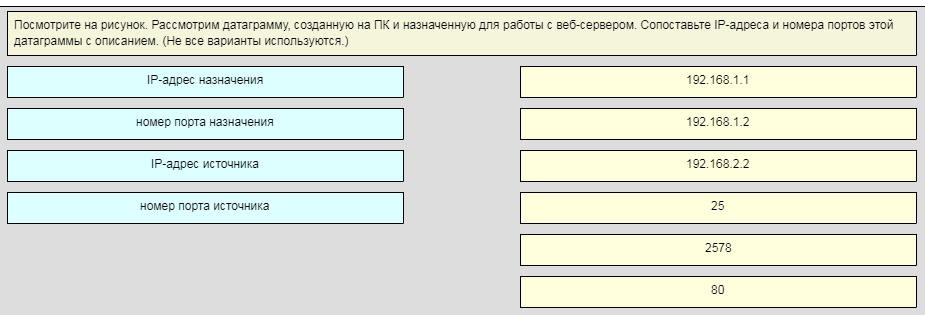 DHCP (4 балла)DHCP (4 балла)DHCP (4 балла)DHCP (4 балла)DHCP (4 балла)DHCP (4 балла)DHCP (4 балла)DHCP (4 балла)DHCP (4 балла)DHCP (4 балла)DHCP (4 балла)DHCP (4 балла)DHCP (4 балла)DHCP (4 балла)DHCP (4 балла)DHCP (4 балла)DHCP (4 балла)DHCP (4 балла)DHCP (4 балла)DHCP (4 балла)ОтметкаПроцентное соотношение набранных баллов для получения отметкиЧисло баллов, необходимое для получения отметки« 5» (отлично)85%-100%54-60 баллов« 4» (хорошо)75%-84%45-53 балла« 3» (удовлетворительно)60%-74%36-44 балла« 2 « (неудовлетворительно)менее 60%Менее 36 баллов№ задания Правильный ответПояснения к ответам1и 4)TCP:Обеспечивает отслеживание передаваемых сегментов данныхУстройства назначения подтверждают полученные данные.Устройства источника повторно отправляют неподтвержденные данныеUDP:Устройства назначения не подтверждают полученные данныеЗаголовки создают совсем небольшие накладные расходы и вызывают лишь минимальную задержку.​23)Поскольку FTP использует протокол TCP в качестве протокола транспортного уровня, порядковый номер и номер подтверждений определят недостающие сегменты, которые будут отправлены повторно для заполнения сообщения.32)Мультиплексирование используется для чередования нескольких потоков данных. Размер окна используется для того, чтобы снизить скорость передачи данных. Номера портов служат для передачи потоков данных к соответствующим приложениям. Подтверждения используются для того, чтобы сообщить устройству-отправителю о получении или неполучении пакетов данных.41)Зарегистрированные порты (номера от 1024 до 49151) назначаются IANA запрашивающей организации для использования в конкретных процессах или приложениях. Эти процессы в основном представляют собой отдельные приложения, установленные пользователем, а не общие приложения, которые могли бы получить общеизвестный номер порта. Например, компания Cisco зарегистрировала порт 1985 для собственного протокола HSRP.53)В сегменте заголовок транспортного уровня включает в себя процесс «источник — назначение» или номера портов. Физические адреса узлов назначения и источника включаются в заголовок кадра. Логические адреса узлов назначения и источника включаются в заголовок сети. Данные приложений кодируются на верхних уровнях стека протокола.62)Сокет — это сочетание IP-адреса источника и порта источника или IP-адреса и номера порта назначения.72)Существует три диапазона портов TCP и UDP. Известный диапазон номеров портов — от 0 до 1023.82)Если в ходе сеанса TCP на устройстве больше нет данных для отправки, оно отправит сегмент с установленным флагом FIN. Подключенное устройство-получатель сегмента ответит сообщением ACK для подтверждения сегмента. Затем устройство-отправитель ACK отправит сообщение FIN, чтобы разорвать соединение с другим устройством. За отправкой сообщения FIN должно следовать получение сообщения АСК от устройства назначения.92)Каждый процесс приложения, выполняемый на сервере, должен быть настроен для использование номера порта по умолчанию или вручную системным администратором. На отдельном сервере не могут использоваться два сервиса, которым назначен один и тот же номер порта в рамках одних и тех же сервисов транспортного уровня. Если на узле работает приложение веб-сервера и приложение по передаче файлов, эти приложения нельзя настроить на использование одного и того же порта сервера. Одновременно на сервере может быть открыто несколько портов, по одному для каждого активного серверного приложения.10и 5)Протокол TCP использует флаги SYN и ACK для установления надёжного соединения между двумя сетевыми устройствами.112)В окне 1000 байт узел назначения принимает сегменты до тех пор, пока не будут получены все 1000 байтов данных. Затем узел назначения отправляет подтверждение.123)Окно — это количество байтов, отправленных до ожидания подтверждения с целевого устройства. Исходное окно согласуется во время запуска сеанса через трёхстороннее рукопожатие между источником и назначением. Оно определяется тем, сколько данных может одновременно принять и обработать устройство назначения сеанса TCP.133)-142)На транспортном уровне TCP использует порядковые номера в заголовке каждого сегмента TCP для сборки сегментов в правильной последовательности.152)Если узел-отправитель определяет, что сегменты TCP либо не подтверждаются, либо подтверждаются несвоевременно, он может уменьшить количество байт, которое он отправляет до получения подтверждения. Обратите внимание, что именно узел-отправитель уменьшает количество отправляемых неподтвержденных байт. Это действие не влечет за собой изменение окна в заголовке сегмента.163)UDP не имеет возможности изменить последовательность передачи датаграмм, поэтому UDP просто повторно собирает данные в порядке их получения и пересылает их приложению.171)Когда клиенту нужно отправить датаграммы UDP, отправляются только датаграммы.182)Протокол TFTP использует протокол UDP для запросов, поэтому при необходимости приложение TFTP должно обеспечивать надёжность.194)Когда в качестве транспортного протокола используется протокол TCP, данные должны быть получены в определенной последовательности или же, они должны быть получены в полном объеме, до того, как они смогут быть использованы. Для этого TCP использует порядковые номера, подтверждения и повторные отправки. Однако когда UDP используется в качестве транспортного протокола, поступление данных в нарушение установленной последовательности или без необходимых сегментов может привести к кратковременному сбою трансляции, но тем не менее устройство назначения сможет использовать полученные данные. Эта технология обеспечивает минимум задержек за счет минимальной надежности. Поскольку приложения для трансляции потокового видео в реальном времени используют в качестве транспортного протокола протокол UDP, на устройстве-получателе трансляция будет продолжаться, но возможны небольшие задержки или снижение качества.204)При запросе узлом веб-страницы должна быть гарантирована надёжность и полнота передачи. Таким образом, HTTP использует протокол TCP в качестве протокола транспортного уровня.213)UDP может использоваться в том случае, когда приложение может потерять данные. UDP — это предпочтительный протокол для приложений, обеспечивающих голосовую или видеосвязь без задержки.221),2),4)Некоторые протоколы требуют надежной передачи данных, обеспечиваемой TCP. Кроме того, эти протоколы не требуют обмена данными в реальном времени и допускают определенную потерю данных в связи с минимизацией накладных расходов протокола. Примерами таких протоколов являются SMTP, FTP и HTTP.23- без оценки - IP-адрес источника IP-адрес пункта назначения  - без оценки - номер порта источника  номер порта назначения  В сегменте TCP/IP, созданном системой на ПК, 192.168.1.2 установлен в качестве IP-адреса источника. 2578 — это единственный возможный номер порта источника, поскольку номер порта ПК должен быть в диапазоне зарегистрированных от 1024 до 49151. Назначение — это веб-сервер с IP-адресом 192.168.2.2 и номером порта назначения 80 в соответствии с протокольным стандартом HTTP.